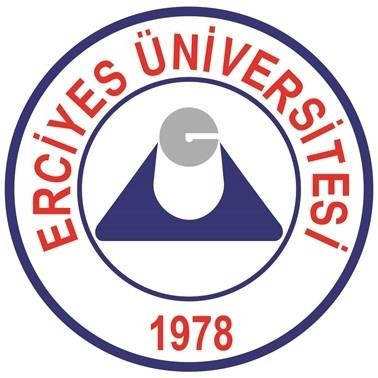 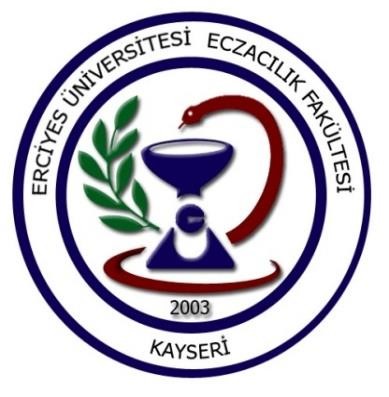 BİRİM İÇ DEĞERLENDİRME RAPORUERCİYES ÜNİVERSİTESİ ECZACILIK FAKÜLTESİhttp://pharmacy.erciyes.edu.tr/38039 Kayseri / Türkiye Mart 2017İÇİNDEKİLERSAYFA NOA-KURUM HAKKINDA BİLGİLER…	7-19B-KALİTE GÜVENCE SİSTEMİ	20-22C-EĞİTİM-ÖĞRETİM	23-36Ç-ARAŞTIRMA VE GELİŞTİRME…	37-38D-YÖNETİM SİSTEMİ…	39-40E-SONUÇ VE DEĞERLENDİRME…	41-42TABLOLAR DİZİNİTablo 1- Komisyon Bilgileri Tablo 2- Öğretim Elemanı ListesiTablo 3- Stratejik Amaç ve HedeflerTablo 4- Akademik Performans Puanı Hesaplama İşlemi ŞEKİLLER DİZİNİŞekil 1- Organizasyon Şeması Şekil 2- Eczacılık KulübüEKLER AEk Ecz.A1- Kalite Güvence Sistemi Komisyon (20.01.2017 tarihli 6954 sayılı)Ek Ecz.A2- Fakülte kuruluş kararıEk Ecz.A3- Fakülte Vizyon-Misyonu Ek Ecz.A4- TYYÇ YeterliliklerEk Ecz.A5- Alan YeterlilikleriEk Ecz.A6- Program Yeterlilikleri Ek Ecz.A7- Amaç ve hedeflerEk Ecz.A8a- Diploma örneğiEk Ecz.A8b- Diploma eki örneğiEk Ecz.A9- Yükseköğretim Kurumlarında Ön Lisans ve Lisans Düzeyindeki Programlar Arasında Geçiş, Çift Anadal, Yandal İle Kurumlar Arası Kredi Transferi Yapılması Esaslarına İlişkin YönetmelikEk Ecz.A10- Öğrenci Temsilcisinin Komisyonlara Dahil EdilmesiBEk Ecz.B1- Akreditasyon BelgesiCEk Ecz.C1- Eğitim Planı-KatalogEk Ecz.C2a- Görüş ve ÖnerilerEk Ecz.C2b- Mezun Anket SonuçlarıEk Ecz.C3- Üniversite Memnuniyet AnketiEk Ecz.C4- Öğretim Üyeleri Eğitim Planı Görüşleri Ek Ecz.C5- Ders Bilgi PaketEk Ecz.C6- Erciyes Üniversitesi Ön Lisans ve Lisans Eğiti-Öğretim YönetmeliğiEk Ecz.C7- ÖSYS KılavuzuEk Ecz.C8- Üstün Onur Belgesi ÖrneğiEk Ecz.C9- ERASMUS Öğrenim-Staj HareketliliğiEk Ecz.C10- Farabi ÖğrencileriEk Ecz.C11- Lisans Tamamlama-Yurt Dışından Gelen ÖğrencilerEk Ecz.C12- Üniversite Psikolojik Danışma ve Rehberlik Uygulama Ve Araştırma Merkezi (ERREM)Ek Ecz.C13- Komisyon ve KomitelerEk Ecz.C14- Üniversite Giyim MerkeziEk Ecz.C15- Erciyes Üniversitesi Sürekli Eğitim Merkezi (ERSEM)Ek Ecz.C16- Sportif FaaliyetlerEk Ecz.C17- Eczacı Odası Staj KomisyonuÇEk Ecz.Ç1- Cihaz ListesiDEk Ecz.D1- Birim İç Kontrol Standartlarına Uyum Eylem Planı Ek Ecz.D2- 2016 Faaliyet RaporuKurum Hakkında Bilgilerİletişim BilgileriFakültemiz Kalite Güvence Sistemi Komisyonu 20.01.2017 tarihli 6954 sayılı Rektörlük (Genel Sekreterlik) yazısı ile belirlenmiştir.  (Ek Ecz.A1). Komisyon üyelerine ait bilgiler Tablo 1’de verilmiştir.Tablo 1-Birim Kalite Komisyonu Başkanı ve üyelerinin iletişim bilgileriTarihsel GelişimiEczacılık Fakültesi 2003 yılında Bakanlar Kurulu kararıyla kurulmuş (http://www.resmigazete.gov.tr/eskiler/2003/07/20030704.htm#6) (Ek Ecz.A2) ve 2005-2006 eğitim-öğretim yılında ilk lisans öğrencilerini alarak eğitime başlamıştır. Fakül tenin eğitiminin yaklaşık % 35’i, uygulamalı olarak yapılmaktadır. Fakülte binası merhum eczacı Mustafa Kılıçer adına ailesi tarafından yaptırılarak 2003 yılında Üniversitemize kazandırılmıştır. Binanın yapıldığı yıllarda eczacılık eğitimi 4 yıl olmasına rağmen fakülte eğitime başladığı yıl eğitim süresi 5 yıla çıkmıştır.Fakültede 5 adet öğrenci (2 adet 150 m2, 3 adet 75 m2) ve 10 adet araştırma laboratuarı (1  adet 150 m2, 1 adet 75 m2, 8 adet 55 m2) bulunmaktadır. Fakültemizin mevcut öğrenci ve araştırma laboratuvarları hem alt yapı hem de temel ekipmanlar olarak tamamlanmıştır. Fakültemizin öğretim üyesi ve araştırma görevlisi sayısı pek çok yeni kurulan fakülteye göre daha iyi durumda olup bu sayıların ihtiyaçlar doğrultusunda arttırılmasına devam edilmektedir. Fakültemiz eğitime başladığı yıldan itibaren ilk iki yıl 31, 52 ve daha sonra 62 öğrenci almıştır. Şubat 2017 itibariyle Fakültemizde öğrenim gören öğrenci sayısı 355’dir.Şubat 2017 itibariyle Fakültemiz 2 Profesör, 8 Doçent, 13 Yardımcı Doçent, 2 Öğretim Görevlisi ve 17 Araştırma Görevlisi olmak üzere toplam 43 öğretim elemanına ulaşmıştır (Tablo  2). Fakültemizin 6 adet anabilim dalında, lisansüstü programlarında eğitime devam edilmektedir. Lisansüstü programları bulunmayan anabilim dallarındaki araştırma görevlileri ise programları olandiğer Eczacılık Fakültelerinde eğitimlerine devam etmektedir.Fakültenin etkin çalışabilirliğinin sağlanması için öğretim kadrosu dışında 1 fakülte sekreteri, 5 memur (Yazı İşleri-Dekanlık Özel Kalem-Taşınır Kayıt Kontrol Yetkilisi-Tahakkuk-Bölüm Sekreteri), 1 laboratuvar teknisyeni ve 4 hizmetliden oluşan idari personel görev yapmaktadır.Tablo 2-Haziran 2016 itibari ile öğretim elemanı listesiŞekil 1-Fakülte Organizasyon Şeması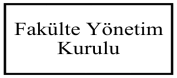 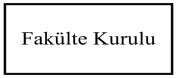 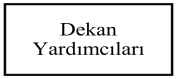 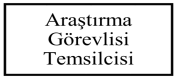 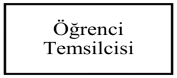 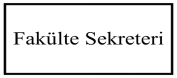 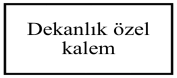 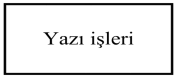 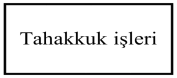 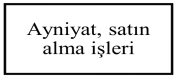 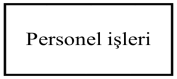 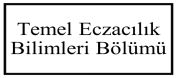 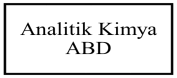 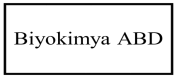 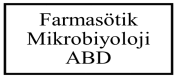 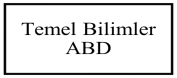 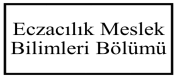 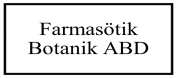 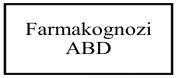 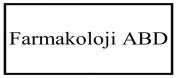 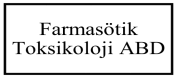 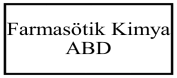 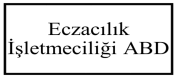 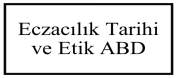 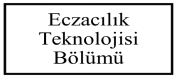 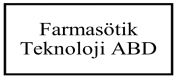 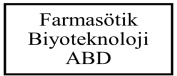 Misyonu, Vizyonu, Değerleri ve HedefleriFakültemizin misyon, amaç ve hedefleri kuruluş aşamasındaki fakülte personelinin ortak görüşleri dikkate alınarak belirlenmiştir. Amaç ve hedefler Üniversitemizin amaç ve hedeflerine paralellik esas olarak kabul edilmiştir. Fakültemizin misyon, amaç ve hedeflerinin 2016 yılından itibaren diğer paydaşların görüşleri alınarak geliştirilmeye devam edilmektedir. Erciyes Üniversitesi Eczacılık Fakültesi’nin eğitim, araştırma ve hizmet öğelerine ilişkin amaç ve hedefleri net olarak tanımlanmıştır.Fakülte misyon, vizyon ve temel hedefleri Üniversite misyon, vizyon ve temel hedefleri ile çakışacak şekilde düzenlenmiştir.Eczacılık Fakültesi’nin eğitimdeki vizyon, misyon ve temel hedefler Erciyes Üniversitesi Eczacılık Fakültesi web sayfasında (http://pharmacy.erciyes.edu.tr/fakultemiz/Vizyon-ve- Misyon/Erciyes-Universitesi-Eczacilik-Fakultesi/3/19) yayınlanmıştır (Ek Ecz.A3). Fakültemizin mezuniyet öncesi eczacılık eğitimindeki amaç ve hedefleri Çekirdek Eğitim Programı ile uyumlu olacak şekilde temel eczacılık, mesleki eczacılık, eczacılık teknolojisi, sosyal eczacılık ve uygulamalı eczacılık alanlarındaki değişiklikler göz önüne alınarak planlanmıştır.MİSYON:Evrensel geçerliliği olan mesleki bilgi ve beceriler ile donatılmış, ilaç konusunda yetkin, insanın yaşam kalitesini arttırıcı işleve sahip, yaşam boyu öğrenen, öğrendikleri ile sorumluluk alarak sorun çözen, kendine güvenen, vizyon sahibi, meslek etiğine duyarlı, sağlık sisteminde önder olacak eczacılar yetiştirilmesine katkı sağlamak,Ülkemizin temel değerleri ve stratejik hedeflerine uygun eğitim sunmak,Bilime katkı sağlayacak, ülkede ve dünyada kullanılabilir ve paydaşlara yararlı olacak bilgi ve teknoloji üretmek,Mensuplarının ve toplumun sosyal, kültürel, sanatsal ve sportif gelişimine katkı sağlayacak etkinlikler düzenlemek,Bilimsel çalışmalarda, bilgi ve teknoloji üretiminde, kültürel, sosyal, sanatsal ve  sportif etkinliklerde Türkiye’de önde gelen ve dünyada saygın, mezunları tercih edilen ve aranan, uluslararası nitelikte öğrenci ve öğretim elemanı yapısına sahip, farmasötik bakım konusunda sağlık alanındaki diğer paydaşlarla iletişim halinde olan ve bilgisini sürekli güncelleyerek bilgi, beceri, değer ve tutumları uygulayan ve uygulanmasını sağlayan, paydaşların gereksinimlerini hızlı, kaliteli ve etkili çözümlerle karşılayan bir felsefe ile eğitim vermekte olan Fakülte olmaktır.Bu misyonlar eczacılık mesleki eğitim programının, toplum sağlığının güncel ve değişen ihtiyaçlarını  karşılayacak  şekilde  mesleğin  bütün  uygulama  alanlarında  etkin  görev,  yetki    vesorumluluklar alabilecek eczacılar yetiştirmek üzere hazırlanmıştır.AMAÇ VE HEDEFLER:Türkiye Yükseköğretim Yeterlilikler Çerçevesi (TYYÇ) 6. Düzey (Lisans Eğitimi) Yeterlilikleri kapsamındaki lisans düzeyindeki yetkinliklere sahip lisans mezunlarının yetiştirilmesi amaçlanmıştır.	Bu	yetkinlikler	fakültemiz	web	sayfasında (http://pharmacy.erciyes.edu.tr/fakultemiz/TYYC-Lisans-Yeterlilikleri/Erciyes-Universitesi- Eczacilik-Fakultesi/3/92) (Ek Ecz.A4) ve aşağıda sunulmuştur:Lisans Düzeyindeki Genel YeterliliklerKazandırılması Hedeflenen Bilgiler (Kuramsal ve Olgusal) KapsamındaAlanındaki güncel bilgileri içeren ders kitapları, uygulama araç-gereçleri ve diğer kaynaklarla desteklenen   ileri   düzeydeki   kuramsal   ve   uygulamalı   bilgilere   sahip   olma.    Kazandırılması Hedeflenen Beceriler KapsamındaAlanında edindiği ileri düzeydeki kuramsal ve uygulamalı bilgileri kullanabilme.Alanında edindiği ileri düzeydeki bilgi ve becerileri kullanarak verileri yorumlayabilme ve değerlendirebilme, sorunları tanımlayabilme, analiz edebilme, araştırmalara ve kanıtlara dayalı çözüm önerileri geliştirebilme.Kazandırılması Hedeflenen Yetkinlikler KapsamındaBağımsız Çalışabilme ve Sorumluluk Alabilme YetkinliğiAlanı ile ilgili ileri düzeydeki bir çalışmayı bağımsız olarak yürütebilme.Alanı ile ilgili uygulamalarda karşılaşılan ve öngörülemeyen karmaşık sorunları çözmek için bireysel ve ekip üyesi olarak sorumluluk alabilme.Sorumluluğu   altında   çalışanların   bir   proje   çerçevesinde	gelişimlerine   yönelik   etkinlikleri planlayabilme ve yönetebilme.Öğrenme YetkinliğiAlanında edindiği ileri düzeydeki bilgi ve becerileri eleştirel bir yaklaşımla değerlendirebilme,Öğrenme gereksinimlerini belirleyebilme ve öğrenmesini yönlendirebilme.Yaşam boyu öğrenmeye ilişkin olumlu tutum geliştirebilme.İletişim ve Sosyal YetkinlikAlanı ile ilgili konularda ilgili kişi ve kurumları bilgilendirebilme; düşüncelerini ve sorunlara ilişkin çözüm önerilerini yazılı ve sözlü olarak aktarabilme.Alanı ile ilgili konularda düşüncelerini ve sorunlara ilişkin çözüm önerilerini nicel ve nitel verilerle destekleyerek uzman olan ve olmayan kişilerle paylaşabilme.Toplumsal sorumluluk bilinci ile yaşadığı sosyal çevre için proje ve etkinlikler düzenleyebilme ve bunları uygulayabilme.Bir yabancı dili en az Avrupa Dil Portföyü B1 Genel Düzeyi'nde kullanarak alanındaki bilgileriizleyebilme ve meslektaşları ile iletişim kurabilme.Alanının gerektirdiği en az Avrupa Bilgisayar Kullanma Lisansı İleri Düzeyinde bilgisayar yazılımı ile birlikte bilişim ve iletişim teknolojilerini kullanabilme.Alana Özgü YetkinlikAlanı ile ilgili verilerin toplanması, yorumlanması, uygulanması ve sonuçlarının duyurulması aşamalarında toplumsal, bilimsel, kültürel ve etik değerlere uygun hareket etme.Sosyal hakların evrenselliği, sosyal adalet, kalite kültürü ve kültürel değerlerin korunması ile çevre koruma, iş sağlığı ve güvenliği konularında yeterli bilince sahip olma yetkinliklerine sahip  mezunlar yetiştirmektir.ISCED 97, EUROSTAT&CEDEFOP eğitim ve öğretim alanları sınıflandırmasında ISCED Genel Alan Kodu 7 olan Sağlık ve Refah Genel Alanında kazandırılması gereken Yeterlilik ve Yetkinliklerin	Kazandırılması	ile	ilgili	detaylar	fakültemiz	web	sayfasında (http://pharmacy.erciyes.edu.tr/fakultemiz/Alan-Yeterlilikleri/Erciyes-Universitesi-Eczacilik- Fakultesi/3/93) (Ek Ecz.A5) ve aşağıda sunulmuştur.YETERLİLİKLERBilgi -Kuramsal -OlgusalSağlık alanındaki temel ve güncel bilgileri içeren ders kitapları, uygulama araç-gereçleri ve multimedya eğitim araç gereçleri ile diğer kaynaklarla desteklenen ileri düzeydeki kuramsal ve uygulamalı bilgilere sahiptir.Bilginin doğası, kaynağı, sınırları, doğruluğu, güvenirliliği ve geçerliliğini değerlendirme bilgisine sahiptir.Sağlık alanındaki bilimsel bilgiye ulaşma, güncel literatürü izleme, değerlendirme ve uygulayabilme bilgisine sahiptir.Beceriler -Bilişsel -UygulamalıSağlık alanında edindiği ileri düzeydeki bilgi ve becerileri kullanarak bilimsel olarak kanıtlanmış verileri yorumlar ve değerlendirir, sorunları tanımlar, analiz eder, araştırmalara ve kanıtlara dayalı mesleki ve etik değerleri gözeterek çözüm önerileri geliştirir, bilgiyi paylaşır, ekip çalışması yapar.Sağlık ve araştırma alanı ile ilgili bilgi teknolojilerini kullanır.Sağlık alanında edindiği ileri düzeydeki kuramsal ve uygulamalı bilgileri kullanarak birey, aile ve topluma yönelik sağlık eğitimi yapar.Alanına özgü sorunlara bilimsel veriler/kanıtlar doğrultusunda çözüm üretir.YETKİNLİKLERBağımsız Çalışabilme ve Sorumluluk Alabilme YetkinliğiSağlık alanı ile ilgili sahip olduğu ileri düzeydeki bilgi birikimini kullanarak bir çalışmayı bağımsız olarak yürütür ve bu alanda çalışan diğer meslek grupları ile işbirliği içinde ekip üyesi olarak sorumluluk alır.Sağlık alanı ile ilgili uygulamalarda karşılaşılan ve öngörülemeyen karmaşık sorunları çözmek için bireysel ve ekip üyesi olarak sorumluluk alır.Sorumluluğu altında çalışanların bir proje çerçevesinde gelişimlerine yönelik etkinlikleri planlar, yönetir ve süreci izleyip değerlendirir.Alanına özgü bilimsel bilgi üretme sorumluluğunu yerine getirir/tanımlayıcı düzeyde araştırma yapar.Öğrenme YetkinliğiSağlık alanında edindiği ileri düzeydeki bilgi ve becerileri eleştirel bir yaklaşımla değerlendirir.Öğrenme hedeflerini belirler ve öğrenmeyi öğrendiğini gösterir.Öğrenme kaynaklarını belirler, kaynaklara etkin/hızlı erişir.Yaşam boyu öğrenmeyi benimsediğin gösterir, gelişime açıktır ve bu davranışı  devam ettirir.Bilgiye ulaşma yollarına karar verir ve uygular. İletişim ve Sosyal YetkinlikSağlık alanı ile ilgili konularda ilgili kişi ve kurumları bilgilendirir; düşüncelerini ve sorunlara ilişkin çözüm önerilerini yazılı ve sözlü olarak aktarır; ilgili kişi ve kurumların düşüncelerini, istek ve beklentilerini dinler.Sağlık alanı ile ilgili konularda düşüncelerini ve sorunlara ilişkin çözüm önerilerini nicel ve nitel verilerle destekleyerek ekip çalışması içinde ve sürecin etkin bir elemanı olarak uzman olan ve olmayan kişilerle paylaşır.Toplumsal sorumluluk bilinci ile yaşadığı sosyal çevre için diğer meslek grupları ile işbirliği içinde proje ve etkinlikler düzenler ve bunları uygular.Bir yabancı dili en az Avrupa Dil Portföyü B1 Genel Düzeyinde kullanarak alanındaki bilgileri izler ve meslektaşları ile iletişim kurar.Alanının gerektirdiği en az Avrupa Bilgisayar Kullanma Lisansı Düzeyinde bilgisayar yazılımı ile birlikte bilişim ve iletişim teknolojilerini kullanır.Sağlık alanında toplumun ve dünyanın gündemindeki olayları/gelişmeleri izler ve değerlendirir.Sözlü ve yazılı olarak etkili iletişim kurar.Kültürlerarası iletişim kurma bilgi ve becerisine sahiptir.Mesleki aktivite ve uygulamalarını etkin ve güvenli şekilde belgeler/doğru ve etkili kayıt tutar.Alana Özgü YetkinlikSağlık alanı ile ilgili verileri toplar, yorumlar, uygular ve sonuçlarının duyurulması aşamalarında ilgili disiplinlerden kişilerle işbirliği yapar ve toplumsal, bilimsel, kültürel ve etik değerlere uygun hareket eder.Kalite yönetimi ve süreçlerine uygun davranır ve bu süreçlere katılır.Bebek ve çocukları da kapsayacak şekilde, birey ve halk sağlığı, çevre koruma ve iş güvenliği konularında yeterli bilince sahiptir ve uygular.Birey olarak görev, hak ve sorumlulukları ile ilgili yasa, yönetmelik, mevzuata ve mesleki etik kurallarına uygun davranır.Profesyonel kimliği ile meslektaşlarına rol model ve topluma örnek olur.Sağlıklı ve/veya hasta bireyin yapısı, fizyolojik fonksiyonları ve davranışları; bireyin sağlığı ile fiziksel ve sosyal çevresi arasındaki ilişkisini anlamaya yetkindir.Mezuniyet sonrası kurum içi, yerel, ulusal ve uluslararası eğitimlere katılır; bunları kredilendirir ve belgeler. 8. Etik ilkelerin ve etik kurulların eğitim uygulama ve araştırma alanlarında birey ve toplum için önemini bilir.ISCED 97, EUROSTAT&CEDEFOP eğitim ve öğretim alanları sınıflandırmasında ISCED Genel Alan Kodu 7 olan Sağlık ve Refah Genel Alanında ISCED Temel alan kodu 72 Olan Sağlık Eğitim Öğretim Temel Alanında 727 Eğitim ve Öğretim Temel Alan Kodu’na sahip Eczacılık Alanında ise aşağıdaki yeterlilik ve yetkinliklere sahip mezunlar yetiştirilmesini hedefler fakültemiz web sayfasında (http://pharmacy.erciyes.edu.tr/fakultemiz/Program-Yeterlilikleri/Erciyes- Universitesi-Eczacilik-Fakultesi/3/94) (Ek Ecz.A6) ve aşağıda sunulmuştur:Birey olarak görev, hak ve sorumlulukları ile ilgili yasa, yönetmelik, mevzuata ve mesleki etik kurallarına uygun davranır.Kalite yönetimi ve süreçlerine uygun davranır ve bu süreçlere katılır.Dış görünüm, tavır, tutum ve davranışları, ve profesyonel kimliği ile meslektaşlarına rol model ve topluma örnek olur.Sözlü ve yazılı olarak etkili iletişim kurar.Diğer sağlık disiplinleri ile çalışabilme deneyimine sahiptir.Eczacılık alanındaki bilimsel bilgiye ulaşma, güncel literatürü izleme, değerlendirme ve uygulayabilme bilgisine sahiptir.Eczacılık alanında edindiği ileri düzeydeki bilgi ve becerileri eleştirel bir yaklaşımla değerlendirir.Çalıştığı her alanda ilaca bağlı sorunları saptamak ve bu sorunları çözmek becerisine sahiptir.Sağlıklı ve/veya hasta bireyin yapısı, fizyolojik fonksiyonları ve davranışları; bireyin sağlığı ile fiziksel ve sosyal çevresi arasındaki ilişkisini anlamaya yetkindir.İlaç konusunda edindiği geniş yelpazedeki bilgi dağarcığıyla hastaya, topluma ve sağlık personeline danışmanlık hizmeti sunar.İlaç üretimi, kalite kontrolleri ve analizlerinde hizmet sağlar.Kozmetik ve kozmesötik ürünlerin üretimini ve kullanımlarını bilir.İlacın akılcı kullanılmasını sağlar.Koruyucu sağlık hizmetlerinde rol alarak hastalıkların önlenmesine katkı sağlar.Mezuniyet sonrası kurum içi, yerel, ulusal ve uluslararası eğitimlere katılır; bunları kredilendirir ve belgeler.Çekirdek eğitim programına göre Erciyes Üniversitesi Eczacılık Fakültesi mezuniyet öncesi eğitim programının amacı; Fakültenin ifade edilen misyon ve vizyonu ile birlikte eczacılık sektörünün gereksinim duyduğu nitelikli insan gücünü lisans ve lisansüstü düzeyde yetiştirmektir.Bu amaca yönelik olarak eğitim sırasında öğrenciler, ilaç kaynaklarının (doğal, yarı-  sentetik ve sentetik) sağlanmasına, ilaç üretimi ve müstahzar yapımına, ilaçların tedavi edici özelliklerine, biyoyararlanım karakterlerine ve toksik etkilerine ilişkin temel ve mesleki bilgileri almaktadır. Farmasötik bilimlerdeki hızlı gelişmelere paralel olarak kendilerine verilen bilgiler sürekli güncellenmekte ve öğrencilerin internete bağlı bilgisayarlar aracılığı ile yeni bilgilere ve bilgi kaynaklarına ulaşma yolları öğretilmektedir. Farmasötik bilimlere ait bilgiler değişmekte olduğundan müfredat gelişimi eczacılık eğitiminin önemli bir bölümüdür. Bilindiği gibi hastaların yaşamlarını koruyan ve terapötik araç olan ilaçlar sağlık bilimlerinin ayrılmaz parçasıdır. Öte yandan, sağlık hizmetleri alanındaki gereksinimlere ve ilaç endüstrisindeki teknolojik gelişmelere bağlı olarak eczacının rolü de değişmekte, hastaların, bireylerin ve diğer sağlık elemanlarının bilgilendirilmesini kapsayan yeni hizmet anlayışı giderek önem kazanmaktadır. Bu nedenle Fakültemizdeki eczacılık eğitimi, bilgi ve teknoloji çağının gereklerini yerine getirecek eğitim araçları ve uygulamalarını sağlamak zorundadır.Fakültemizin ana eğitim felsefesi, laboratuvar uygulamaları ile desteklenmiş güncel bilimsel-teknolojik gelişmelere paralel en iyi bilgiler ile donatılmış kaliteli mesleki eğitim sağlamak olmuştur.Fakültemizin  temel  özelliklerinin önceliği,  huzurlu, kaliteli ve sosyal/bilimsel   güvenilirliğiyüksek   bir   birim   olmaktır.   Çalışma   ortamının   huzurlu   olması   için   tüm   olayların   açıkçapaylaşılmasına, birlikte karar verilmesine ve gerçekleştirilmesine önem verilmektedir.Fakültemiz tarafından belirlenen stratejik amaç ve hedeflerimiz ise aşağıdaki gibi oluşturulmuş (Tablo 3) ve web sayfasında (http://pharmacy.erciyes.edu.tr/fakultemiz/Amac-ve- Hedefler/Erciyes-Universitesi-Eczacilik-Fakultesi/3/91) (Ek Ecz.A7) yayınlanmıştır.Tablo 3- Eczacılık Fakültesi stratejik amaçları ve hedefleriÖğretim Hizmeti Sunan BirimleriEczacılık Fakültesi 5 yıllık eğitimin sonunda eczacı unvanı ile lisans diploması veren akademik birimdir. Eğitim dili Türkçe’dir. YÖK’nun kararı ile diplomada 5 yıllık eğitim sonucu eczacı unvanı verildiği ve diploma ekinde de yüksek lisans derecesi ifadesi yer almaktadır (Ek Ecz.A8a - Ek Ecz.A8b ). Fakültemiz ilk mezunlarını 2010 yılında vermiştir.Fakültemizde 2013-2014 eğitim-öğretim yılından itibaren Bologna sürecine uyum  kapsamında öğrencilerin iş yükünü dikkate alan AKTS, Avrupa Kredi Transfer Sistemi’ne (ECTS- European Credit Transfer and Accumulation System) geçilmiştir. Eczacılık lisans eğitimine ÖSYM tarafından merkezi sınav ile gelen öğrenciler tek bir program için alınmakta ve mezuniyet durumunda tek diploma almaktadır. Eğitim süresi o l a n 5 yıl süresince öğrenciler toplam e n a z 300 AKTS değerinde ders alarak ve en az 2.00 genel akademik ortalama ile mezun olabilirler.Fakültemize kurumlar arası yatay geçiş, aynı düzeydeki eşdeğer diploma programları arasında ve Yükseköğretim Kurulu tarafından yayınlanan kontenjanlar çerçevesinde, üçüncü yarıyıldan itibaren yapılabilmektedir. Tüm geçiş işlemleri 24.04.2010 tarihli ve 27561 sayılı Resmi Gazete’de yayımlanan “Yükseköğretim Kurumlarında Ön Lisans ve Lisans Düzeyindeki Programlar Arasında Geçiş, Çift Anadal, Yandal ile Kurumlar Arası Kredi Transferi Yapılması Esaslarına İlişkin Yönetmelik” kapsamında yapılmaktadır (Ek Ecz.A9).Araştırma Faaliyetinin Yürütüldüğü BirimleriFakültede 5 adet öğrenci (2 adet 150 m2, 3 adet 75 m2) ve 10 adet araştırma laboratuvarı (1adet 150 m2, 1 adet 75 m2, 8 adet 55 m2) bulunmaktadır.Fakültemizin ek binası olarak yapımına devam etmekte olan İlaç Uygulama ve Araştırma Merkezi faaliyete geçtiğinde öğretim elemanlarımız araştırma ve geliştirme çalışmalarına katılma imkanı bulacaktır.Fakültemizin öğretim elemanları Üniversitemizde bulunan GENKÖK, ERNAM, DEKAM gibi araştırma merkezlerinde araştırma faaliyetlerini yürütmektedir.İyileştirmeye Yönelik ÇalışmalarFakültemizde lisans eğitimimizin daha da iyileşmesini sağlayacak tedbirleri almak üzere Eğitim Komisyonumuz yenilikçi ve etkin eğitim anlayışla temel olarak lisans eğitimindeki aksaklıkları/eksiklikleri gidermeye yönelik çalışmalar yapmaktadır. Bu kurul hazırladığı raporlarla lisans eğitiminin nasıl daha yüksek seviyeye çıkartılabileceğini belirlemektedir. Staj Komisyonu, öğrenci stajlarının organizasyonu, düzenlenmesi, takip edilmesi ve değerlendirilmesi konusunda çalışmaktadır. Beşinci sınıf öğrencilerimizin hazırladıkları Bitirme Projesi, öğrenciye belirli bir konuda kaynağa ulaşmayı, veri toplamayı ve yorumlama yapabilmeyi, elde edilen bilgileri bir konu bütünlüğü içinde rapor haline getirmeyi ve bu yönde öğrencilerin gelişmelerini sağlamaktadır. Bu kapsamda fakültemiz Staj, Alan Dersleri ve Bitirme Projesi uygulama esaslarında günümüzün gereklilikleri dikkate alınarak yenilikler yapılmıştır. Ayrıca Burs komisyonu ise ihtiyacı olan öğrencilerimize burs olanaklarının sağlanması için gerekli çalışmaları yapmaktadır. Bu komisyonlar fakültemizdeki eğitimin daha da kaliteli ve etkin hale gelmesinde iyileşmesi sağlayacak tedbirleri almakta ve öğrencilerimizin daha iyi şartlarda eğitimlerine devam etmelerini sağlamaktadır.Kalite iyileştirme çalışmaları kapsamında öğrenim gören öğrenci görüşleri önem taşımaktadır. Eğitimin değerlendirilmesi, öğrencilerin, öğretim üyelerinin ve müfredatın değerlendirilmesini gerektirmektedir. Erciyes Üniversitesi Eczacılık Fakültesi eğitiminde öğrencilerden periyodik olarak geri bildirim alınmakta ve önümüzdeki yıllarda da bunun devamlılığının sağlanması hedeflenmektedir. Fakültemizde yönetim süreçlerinde öğrenci ile ilgili konularda temsiliyetler oluşturulmuştur. Fakülte öğrenci temsilcisinin, 2016-2017 Eğitim-Öğretim yılı itibariyle gerekli kurullara katılımı sağlanmış, öğrenci topluluklarının kurulması teşvik edilmiş ve Sağlık, Kültür ve Spor Dairesi Başkanlığı bünyesinde faaliyetleri desteklenmiştir.(Ek Ecz.A10)2016-2017 Eğitim-Öğretim yılı itibariyle ulusal mevzuata uygun olarak sağlıklı ve güvenli bir eğitim kurumu olabilmek amacıyla fakülte binamızda öğrenci ve araştırma laboratuarlarının, genel kullanım alanlarının koşulları iyileştirilmiş ve gerekli tedbirler alınmıştır. Yapılacak diğer iyileştirmelerin önümüzdeki dönemlerde ivedilikle yapılması hedeflenmektedir. Kalite Güvence SistemiFakültemiz tarafından belirlenen stratejik amaç ve hedeflerimiz ise aşağıdaki gibi oluşturulmuş (Tablo 3) ve web sayfasında ( http://pharmacy.erciyes.edu.tr/fakultemiz/Amac-ve- Hedefler/Erciyes-Universitesi-Eczacilik-Fakultesi/3/91 ) (Ek Ecz.A7) yayınlanmıştır.Eczacılık Fakültesi’nin amaç ve hedeflerine ne kadar ulaştığını belirlemek için akademik performans sisteminin geliştirilmesine yönelik çalışmalar bulunmaktadır. Eczacılık Fakültesi’nin stratejik planı kapsamında belirlenen performans göstergeleri bu amaç ve hedeflere ne kadar ulaşıldığı konusunda bilgi sağlamaktadır. Erciyes Üniversitesi Rektörlüğü’ne her yıl sunulan Birim Faaliyet Raporlarının hazırlanması sırasında fakülte yöneticileri tarafından gözden geçirilen ve stratejik planda yer alan alt hedeflere bağlı performans göstergeleri, fakülte eğitim-öğretim, amaç ve hedeflerine ulaşmada ve vizyona bağlı olarak misyonun yerine getirilmesinde belirleyici unsurlar olmuştur.Birimimize kayıt yaptıran öğrencilerimizin danışmanlarına gerek yüz yüze gerekse Üniversitemiz tarafından altyapısı oluşturulmuş olan Danışman Programı aracılığıyla elektronik olarak erişimi mümkündür. 2010-2011, 2011-2012, 2012-2013 yıllarında her sınıf için 1’er öğretim elemanı olacak şekilde toplamda 5, 2013-2014, 2014-2015, 2015-2016 ve 2016-2017 yıllarında ise her sınıf için 2’şer öğretim elemanı olacak şekilde toplamda 10 danışman olarak görevlendirilmiştir. Eğitimin performans değerlendirmesinde öğretim üyesi/görevlisi başına düşen öğrenci sayısı büyük önem taşımaktadır. Öğretim elemanlarının bilimsel faaliyetleri bu sayı ile de orantılanmaktadır. Fakültemizde 2016 yılı itibariyle öğretim üyesi/görevlisi başına düşen öğrenci sayısı 355/25= 14,2 danışmanlık yapan öğretim üyesi başına düşen öğrenci sayısı 355/12= 29,58’dir.Uyum (oryantasyon) programı kapsamında Fakülte’ye yeni gelen öğrencilere güz döneminin ilk haftasında Fakülte tanıtımı yapılarak misyon ve hedeflerine ilişkin ve Yüksek Öğretim Kurumu yönetmeliği hakkında bilgi verilmektedir. Bu oryantasyon programı, birinci sınıf dersleri arasında olan Eczacılığa Yönlendirme ve her anabilim dalından görevlendirilen bir öğretim üyesince hafta bazında verilen Terminoloji dersi ile öğrencilerimizin öğrenimleri boyunca görecekleri derslerin içerikleriyle ilgili bilgi edinmesine olanak sağlanmaktadır. Bu şekilde, öğrencilerimizin Üniversite ve Fakülteye aidiyet duygusu pekiştirilmekte, başlangıçtan itibaren hedefe odaklı, mesleki etkinliklere katılım konusunda özendirilen bir yaklaşımla ilerlemeleri için çaba sarf edilmektedir.Üniversitemiz tarafından hazırlanmış olan ve tüm fakültelerin yayınlandığı tanıtım kataloğuna veya elektronik tanıtımlara erişim mümkündür. Fakültemiz öğrencilerine yönelik tüm duyurular, Fakülte web sayfasında yayınlanmakta olup sürekli olarak güncellenmektedir. Bu şekilde hem mevcut hem potansiyel öğrencilerimiz için bir platform oluşturulmaktadır.Fakültemizde Farmakoloji Anabilim Dalı tarafından yürütülen Farmakoterapi ve Farmasötik Bakım    derslerinde    endikasyonlara    yönelik    olarak    öğrenciler    tarafından    sunumlar      veuygulamalar/canlandırmalar şeklinde yapılmakta ve ilgili dernek ve kuruluşlardan konuk davet edilmektedir. Ayrıca bu dersler kapsamında Üniversitemizin Hematoloji kliniğinde görev yapan ilgili eczacı tarafından öğrencilerimize bölümde uygulanan klinik eczacılık çalışmaları ile ilgili bilgi verilmektedir.Fakültemizin Staj programı kapsamında (STJ 402) klinik staj yapılmakta ve yoğunluğu fazla olan en az 3 klinik arasında rotasyon kapsamında hasta odaklı uygulamalar yerinde görülmekte ve öğrencilerimiz doğrudan tedavi uygulamalarına katılmaktadır.Mesleğin icra edildiği alanlardan (eczane, hastane, endüstri, akademik v.b.) konuşmacılar kariyer günleri kapsamında Fakültemize davet edilerek öğrencilerle buluşmaları sağlanmaktadır. Bu etkinliklerin artırılması ve öğrencilerimizin hem ilimizde hem de il dışındaki etkinliklere katılması için çalışmalar yapılmaktadır. Ayrıca sınıf danışmanları ve akademik personelimiz tarafından öğrencilerimiz kariyer ve çalışma alanları konularında bilgilendirilmektedir. Öğrencilerimizin farklı alanlarda staj yapmaları da özendirilmekte, olanaklar ölçüsünde imkanlar sağlanmaktadır, bu olanakların artırılmasına yönelik çalışmalar yapılmaktadır.İlaç endüstrisi ile öğrencilerin tanışmaları gerek staj gerekse kariyer günleri ile gerçekleştirilmektedir. Ayrıca 4. sınıfta teknik gezi kapsamında ilaç fabrikasına geziler düzenlenmektedir. İlaç endüstrisinin önde gelen temsilcileri ile öğrencilerimizin buluşması için de etkinlikler ayrıca gerçekleştirilmektedir.Üniversitemiz Rektörlüğü tarafından 2016-2017 eğitim-öğretim yılında 8 öğrenciye yemek bursu verilmektedir. Ayrıca KYK, TESYEV, TEV ve çeşitli meslek kuruluşlarından öğrencilerimize değişen kontenjanlarda burs sağlanmaktadır.Sınıf düzeyinde resmi olmamasına rağmen iletişimi sağlamak amacıyla sınıf temsilcisi bulunmaktadır. Bu temsilciler resmi olarak seçilen Fakülte öğrenci temsilcisi ve sınıf arasında koordinasyonu sağlamaktadır. Öğrencilerimizin Fakültemiz fiziki şartları ve diğer bileşenler konusunda geri bildirimleri, hem sınıf temsilcileri hem Fakülte öğrenci temsilcisi hem de idari kadro tarafından alınmakta ve gerekli iyileştirmelerin yapılması için Fakülte veya Üniversitemiz imkanlarından yararlanılmaktadır. Ayrıca, 2015 yılında yürütülen ECZAKDER-Fakülte Öz Değerlendirme Raporu hazırlığı sürecinde ilgili komisyonlar tarafından yapılan değerlendirmelerde öne çıkan konular dikkate alınarak bazı düzenlemeler yapılmış, 2016-2017 Eğitim-Öğretim yılı planına alınmıştır.Üniversitemiz Akademik Veri Yönetim Sistemi (AVESİS) tarafından öğretim elemanlarının akademik performans puanı ayrıntılı olarak otomatik hesaplanmaktadır (Tablo 4).Tablo 4- Öğretim elemanlarının akademik performans puanı hesaplama işlemiAPP=c1 x APP1+c2 x APP2+c3 x APP3+c4 x APP4+c5 x APP5+c6 x  APP6Erciyes Üniversitesi Eczacılık Fakültesi, Eczacılık Eğitimi Programlarını Değerlendirme ve Akreditasyon Derneği (ECZAKDER) tarafından akredite edilmiştir. Aralık 2018 tarihinde bir ara değerlendirme yapılması kaydıyla Ocak 2022’ye kadar 6 yıl süreyle tam akreditasyon almaya hak kazanmıştır. 11 Mayıs 2016 tarihinde yapılan bir törenle Fakültemize Akreditasyon Belgesi verilmiştir ( Ek Ecz.B1).Eğitim – ÖğretimProgramların Tasarımı ve OnayıEczacılık Fakültesi 2003 yılında Bakanlar Kurulu kararıyla kurulmuş (http://www.resmigazete.gov.tr/eskiler/2003/07/20030704.htm#6) (Ek Ecz.A2)Erciyes Üniversitesi Rektörlüğü her yıl mayıs ayı içerisinde takip eden yıla ait Akademik program çalışmalarını yürütmektedir. Bu bağlamda birimlerden, akademik programlarını gözden geçirmeleri, haftalık ders programlarını belirlemeleri istenmektedir. Bu nedenle fakültemizde mayıs ayları akademik programın değerlendirilmesi açısından yoğun çalışmalarla geçmektedir. Eğitim Planı ve yıllık müfredat her yıl Eğitim Komisyonu tarafından değerlendirilmekte ve varsa plan değişikliği kararı, gerekçesi ile birlikte Fakülte Kurulu tarafından da Senato’ya sunulmaktadır (Ek Ecz.C1). Ayrıca eğitim planının güncellenmesinde Eczacılık Fakülteleri Dekanlar Konseyi ile Tıp Sağlık Konseyi’nin aldığı tavsiye kararları ve belirlenen Çekirdek Eğitim Programı da dikkate alınmaktadır.Fakültemiz lisans eğitim programı değerlendirilirken özellikle öğretim kadrosu ve  öğrencilerin görüşleri alınmakta, bu görüşler doğrultusunda değerlendirme süreci eğitim teknolojilerindeki değişimlere karşı duyarlı, verimli ve etkin öğrenmeyi teşvik edecek şekilde düzenlenmektedir. Geri bildirimler dikkate alınarak eğitim yöntemleri güvence altına alınmaktadır.2016-2017 eğitim-öğretim yılında ilk defa, paydaşlarımızdan olan fakültemiz mezunları ile yapılan anketten elde edilen geri bildirimler ve diğer paydaşımız 12. Bölge Kayseri Eczacı Odası’nın da görüşleri dikkate alınarak mezunlarımızın çalışma alanlarında ihtiyaçlarına cevap verebilecek nitelikteki fakülte eğitim programımızı daha kaliteli, etkin ve verimli hale getirmek 2017-2018 Eğitim-Öğretim yılı hedefleri arasına alınmıştır.  (Ek Ecz.C2a – Ek Ecz.C2b)Ayrıca Üniversitemizin tüm öğrencilere uyguladığı ve bilgisayar ortamında gerçekleştirilen Öğrenci Ders  Memnuniyeti  Anketi  çalışması  da  mevcuttur  (Ek  Ecz.C3).  Bu anket sonuçları rektörlük tarafından değerlendirilmektedir. Fakültemiz tarafından yürütülen eğitim programının etkinliği ve öğrencilerin başarılarının değerlendirilmesi ve güncellenmesine yönelik çalışmaların önümüzdeki yıllarda paydaşların geri bildirimleri doğrultusunda geliştirilmesi hedeflenmiştir.Öğretim Üyelerimizin her dönem Katalog güncellemesi gerçekleştirilirken yeni ders açma veya ders değiştirme talepleri dikkate alınarak Eğitim Komisyonu tarafından değerlendirilmektedir. Eğitim Komisyonu’ndan gelen öneriler Fakülte Kurulu tarafından karara bağlanmaktadır. Öğretim Üyelerimizin Eğitim planına katkıları ile ilgili örnek Ek Ecz.C4’te sunulmuştur.2016-2017 eğitim öğretim yılı itibariyle iş sağlığı ve güvenliği konusunda ulusal mevzuatımızdaki değişiklikler göz önüne alınarak İş Sağlığı ve Güvenliği dersi müfredatımıza eklenmiştir. Ayrıca eczanelerden temin edilen medikal malzemeler hakkında yeterli bilgi ve uygulama becerilerine sahip olabilmeleri amacıyla Biyomedikal ve Medikal Ürünler, Cihazlar dersi, öğrencilerimize sosyal sorumluluk bilinci kazandırmak ve içinde yaşadığı topluma faydalı olmak adına Eczacılıkta Sosyal Sorumluluk Uygulamalari adlı seçmeli ders olarak müfredatımızda bulunmaktadır. Çekirdek Eğitim Programına göre Erciyes Üniversitesi Eczacılık Fakültesi mezuniyet öncesi eğitim programının amacı; Fakültenin ifade edilen misyon ve vizyonu ile birlikte eczacılık sektörünün gereksinim duyduğu nitelikli insan gücünü lisans ve lisansüstü düzeyde yetiştirmektir.Bu amaca yönelik olarak eğitim sırasında öğrenciler, ilaç kaynaklarının (doğal, yarı- sentetik ve sentetik) sağlanmasına, ilaç üretimi ve müstahzar yapımına, ilaçların tedavi edici özelliklerine, biyoyararlanım karakterlerine ve toksik etkilerine ilişkin temel ve mesleki bilgileri almaktadır. Farmasötik bilimlerdeki hızlı gelişmelere paralel olarak kendilerine verilen bilgiler sürekli güncellenmekte ve öğrencilerin internete bağlı bilgisayarlar aracılığı ile yeni bilgilere ve bilgi kaynaklarına ulaşma yolları öğretilmektedir. Farmasötik bilimlere ait bilgiler değişmekte olduğundan müfredat gelişimi eczacılık eğitiminin önemli bir bölümüdür. Bilindiği gibi hastaların yaşamlarını koruyan ve terapötik araç olan ilaçlar sağlık bilimlerinin ayrılmaz parçasıdır. Öte yandan, sağlık hizmetleri alanındaki gereksinimlere ve ilaç endüstrisindeki teknolojik gelişmelere bağlı olarak eczacının rolü de değişmekte, hastaların, bireylerin ve diğer sağlık elemanlarının bilgilendirilmesini kapsayan yeni hizmet anlayışı giderek önem kazanmaktadır. Bu nedenle Fakültemizdeki eczacılık eğitimi, bilgi ve teknoloji çağının gereklerini yerine getirecek eğitim araçları ve uygulamalarını sağlamak zorundadır.Fakültemizin ana eğitim felsefesi, laboratuvar uygulamaları ile desteklenmiş güncel bilimsel- teknolojik gelişmelere paralel en iyi bilgiler ile donatılmış kaliteli mesleki eğitim sağlamak olmuştur.Fakültemizin temel özelliklerinin önceliği, huzurlu, kaliteli ve sosyal/bilimsel güvenilirliği yüksek bir birim olmaktır. Çalışma ortamının huzurlu olması için tüm olayların açıkça paylaşılmasına, birlikte karar verilmesine ve gerçekleştirilmesine önem verilmektedir.Fakültemizde;Türkiye Yükseköğretim Yeterlilikler Çerçevesi (TYYÇ) 6. Düzey (Lisans Eğitimi) Yeterlilikleri (Ek Ecz.A4) kapsamındaki lisans düzeyindeki yetkinliklere sahip lisans mezunlarının yetiştirilmesi,ISCED 97, EUROSTAT&CEDEFOP eğitim ve öğretim alanları sınıflandırmasında   ISCEDGenel Alan Kodu 7 olan Sağlık ve Refah Genel Alanında kazandırılması gereken Yeterlilik ve Yetkinliklerin (Ek Ecz.A5) Kazandırılması,ISCED 97, EUROSTAT&CEDEFOP eğitim ve öğretim alanları sınıflandırmasında ISCED Genel Alan Kodu 7 olan Sağlık ve Refah Genel Alanında ISCED Temel alan kodu72 Olan Sağlık Eğitim Öğretim Temel Alanında 727 Eğitim ve Öğretim Temel Alan Kodu’na sahip Eczacılık Alanında yeterlilik ve yetkinliklere (Ek Ecz.A6) sahip mezunlar yetiştirilmesi amaçlanmıştır.Fakültemizde Türkiye Yükseköğretim Yeterlilikler Çerçevesi (TYYÇ) 6. Düzey (Lisans Eğitimi) Yeterlilikleri kapsamındaki lisans düzeyindeki yetkinliklere sahip lisans mezunlarının yetiştirilmesi amaçlanmıştır.Lisans Düzeyindeki Genel YeterliliklerKazandırılması Hedeflenen Bilgiler (Kuramsal ve Olgusal) KapsamındaAlanındaki güncel bilgileri içeren ders kitapları, uygulama araç-gereçleri ve diğer kaynaklarla desteklenen ileri düzeydeki kuramsal ve uygulamalı bilgilere sahip olma.Kazandırılması Hedeflenen Beceriler KapsamındaAlanında edindiği ileri düzeydeki kuramsal ve uygulamalı bilgileri kullanabilme.Alanında edindiği ileri düzeydeki bilgi ve becerileri kullanarak verileri yorumlayabilme ve değerlendirebilme, sorunları tanımlayabilme, analiz edebilme, araştırmalara ve kanıtlara dayalı çözüm önerileri geliştirebilme.Kazandırılması Hedeflenen Yetkinlikler KapsamındaBağımsız Çalışabilme ve Sorumluluk Alabilme YetkinliğiAlanı ile ilgili ileri düzeydeki bir çalışmayı bağımsız olarak yürütebilme.Alanı ile ilgili uygulamalarda karşılaşılan ve öngörülemeyen karmaşık sorunları çözmek için bireysel ve ekip üyesi olarak sorumluluk alabilme.Sorumluluğu altında çalışanların bir proje çerçevesinde gelişimlerine yönelik etkinlikleri planlayabilme ve yönetebilme.Öğrenme YetkinliğiAlanında	edindiği	ileri	düzeydeki	bilgi	ve	becerileri	eleştirel	bir yaklaşımla değerlendirebilme,Öğrenme gereksinimlerini belirleyebilme ve öğrenmesini yönlendirebilme.Yaşam boyu öğrenmeye ilişkin olumlu tutum geliştirebilme.İletişim ve Sosyal YetkinlikAlanı ile ilgili konularda ilgili kişi ve kurumları bilgilendirebilme; düşüncelerini ve sorunlara ilişkin çözüm önerilerini yazılı ve sözlü olarak aktarabilme.Alanı ile ilgili konularda düşüncelerini ve sorunlara ilişkin çözüm önerilerini nicel ve  nitelverilerle destekleyerek uzman olan ve olmayan kişilerle paylaşabilme.Toplumsal sorumluluk bilinci ile yaşadığı sosyal çevre için proje ve etkinlikler düzenleyebilme ve bunları uygulayabilme.Bir yabancı dili en az Avrupa Dil Portföyü B1 Genel Düzeyi'nde kullanarak alanındaki bilgileri izleyebilme ve meslektaşları ile iletişim kurabilme.Alanının gerektirdiği en az Avrupa Bilgisayar Kullanma Lisansı İleri Düzeyinde bilgisayar yazılımı ile birlikte bilişim ve iletişim teknolojilerini kullanabilme.Alana Özgü YetkinlikAlanı ile ilgili verilerin toplanması, yorumlanması, uygulanması ve sonuçlarının duyurulması aşamalarında toplumsal, bilimsel, kültürel ve etik değerlere uygun hareket etme.Sosyal hakların evrenselliği, sosyal adalet, kalite kültürü ve kültürel değerlerin korunması ile çevre koruma, iş sağlığı ve güvenliği konularında yeterli bilince sahip olma yetkinliklerine sahip mezunlar yetiştirmektir.Fakültemiz eğitim amaçları ve kazanımları, www.pharmacy.edu.tr web sayfamızda ilan edilmektedir. Ayrıca Fakültemizde verilmekte olan tüm derslerin yer aldığı Ders Bilgi Paketi’nde (http://dbp.erciyes.edu.tr/Program/P3.aspx) (Ek Ecz.C5), derslerle ilgili bilgilere ulaşılabilmektedir.Öğrenci Merkezli Öğrenme, Öğretme ve DeğerlendirmeFakültemizde 2013-2014 eğitim-öğretim yılından itibaren Bologna sürecine uyum kapsamında öğrencilerin iş yükünü dikkate alan AKTS, Avrupa Kredi Transfer Sistemi’ne (ECTS-European Credit Transfer and Accumulation System) geçilmiştir. Eczacılık lisans eğitimine ÖSYM tarafından merkezi sınav ile gelen öğrenciler tek bir program için alınmakta ve mezuniyet durumunda tek diploma almaktadır. Eğitim süresi olan 5 yıl süresince öğrenciler toplam en az 300 AKTS değerinde ders alarak ve en az 2.00 genel akademik ortalama ile mezun olabilirler.Türkiye’deki ecza depoları/kooperatifleri ve ilaç firmalarında da öğrencilerimiz staj yapabilmektedir. Bu stajlar Avrupa Birliği uyum yasası çerçevesinde zorunlu staj dışında değerlendirilmektedir.Erasmus programı kapsamında staj yapılan yerler üniversitemizin anlaşmalı olduğu Avrupa Ülkeleri’ndeki üniversiteleri kapsamaktadır. Öğrencilerimizin Avrupa Ülkeleri’nde Erasmus Programı Staj Hareketliliği kapsamında ilgili Üniversite kapsamındaki laboratuvarlarda, serbest veya hastane eczanelerinde yaptıkları çalışmalar desteklenmektedir.Fakültemizin Staj programı kapsamında (STJ 402) klinik staj yapılmakta ve yoğunluğu fazla olan 3 klinik arasında rotasyon kapsamında hasta odaklı uygulamalar yerinde görülmekte ve öğrencilerimiz doğrudan tadavi uygulamalarına katılmaktadır.Fakültemizde Farmakoloji anabilim dalı tarafından yürütülen Farmakoterapi ve Farmasötik Bakım derslerinde endikasyonlara yönelik olarak öğrenciler tarafından sunumlar ve uygulamalar/canlandırmalar şeklinde yapılmakta ve ilgili dernek ve kuruluşlardan konuk davet edilmektedir. Ayrıca bu dersler kapsamında Üniversitemizin Hematoloji kliniğinde görev yapan ilgili eczacı tarafından öğrencilerimize bölümde uygulanan klinik eczacılık çalışmaları ile ilgili bilgi verilmektedir.Fakültemizde genellikle seçmeli dersler kapsamında öğrencilere ödevler verilmekte ve sunumlar yaptırılmaktadır. Bunlar dersi veren öğretim üyesi tarafından her yıl Dekanlığa bildirilmekte ve ders bilgi paketlerine yazılmaktadır. Ayrıca Farmakoterapi ve Farmasötik Bakım derslerinde de sunum ve canlandırma tekniği kullanılmaktadır.Eczacılık eğitiminde önemli payı olan uygulama derslerinde öğrenciler klasik veya çoktan seçmeli sınavlara ek olarak daha kısa zaman periyotlarında laboratuvarlarda uygulama sınavlarına tabi tutulmaktadır. Laboratuvar derslerinin ara sınav notlarına dönem içi uygulamalardaki performansı da dahil edilmektedir. Böylece öğrencinin bilgiyi ezberlemek yerine özümseyerek uygulaması, eleştirel düşünmesi ve sorun çözme yeteneğini kazanması sağlanmaktadır. Uygulama derslerine ek olarak teorik derslerimizde de öğrencilere dönemsel kısa sınavlar yapılarak ders hedeflerinin başarısı ve öğrenci performansları ölçülmektedir.Öğrencinin devamını veya sınava girmesini engelleyen haklı ve  geçerli  nedenlerin  oluşması durumunda aşağıda belirtilen Erciyes Üniversitesi Ön Lisans ve Lisans Eğitim-Öğretim Yönetmeliği Madde 18’deki esaslar uygulanmaktadır (Ek Ecz.C6).MADDE 18-(1) Kayıt yenileme, derse devam ve sınavlara girme şartlarından birini, Yükseköğretim Kurulunca belirtilen haklı ve geçerli bir sebeple yerine getiremeyen öğrencilerin hakları saklı tutulur ve kaybettikleri süre 2547 sayılı Kanundaki azami öğrenim süresinden  sayılmaz. Öğrencilerin kayıtları, belgeleyecekleri önemli ve haklı sebeplerinin bulunması hâlinde, ilgili yönetim kurulu kararı ile azami bir yıla kadar dondurulabilir ve bu süre azami öğrenim süresine eklenir. Kayıt dondurma başvurularının dönemin başlangıcından itibaren bir ay içinde yapılması gerekir.Türkiye’yi veya Üniversiteyi temsil amacıyla bilimsel, sosyal, kültürel ve sportif faaliyetlere ve yarışmalara katılan öğrenciler yönetim kurulunca derslerden ve ara sınavlardan izinli sayılır ve bu süreler devamsızlık olarak değerlendirilmez.Öğrencilere, öğrenim ve eğitimlerine katkıda bulunacak burslu veya burssuz yurt içi / yurt dışı eğitim, staj, araştırma, bilgi-görgü artırma gibi imkânların doğması halinde; ilgili yönetim kurulu kararı ile her seferinde en fazla bir yıla kadar izin verilebilir. Ancak bu izin süresi azami öğrenim süresine dahildir ve bu konudaki başvuruların, kayıt yenileme süresinin sonuna kadaryapılması gerekir. Bu haklardan yararlanmak isteyen öğrenciler, her defasında öğrenim harcını yatırmak ve kayıt yenilemek zorundadır. Bu imkânlardan yararlanan öğrencilerin elde edecekleri eğitim-öğretim kazanımları, ilgili mevzuat hükümleri çerçevesinde değerlendirilir.Nörolojik ve psikiyatrik rahatsızlıklar nedeniyle tüm öğrenim süresi içinde devamsızlığı iki yılı aşan öğrenciler, yeni bir sağlık raporu getirdikleri taktirde öğrenimlerine kaldıkları yerden devam ederler ve rapor süreleri azami öğrenim süresinden sayılmaz.Fakültemizde engelli öğrencilere yönelik düzenlemeler de yapılmıştır. Bu kapsamda binamızda giriş katında 1 adet engelli tuvaleti, fakülte içi 2 adet asansör (1’i özel engelli asansörü) ve kat aralarında ulaşımın sağlanacağı rampalar bulunmaktadır. Fakülte binası girişlerinde engelli rampaları mevcuttur.Ayrıca sınavlarda ek süre verilmesi gereken engelli öğrencilerimize ilgili öğretim üyeleri tarafından yardımcı olunmaktadır.Öğrencinin Kabulü ve Gelişimi, Tanınma ve Sertifikalandırma 	Erciyes Üniversitesi Eczacılık Fakültesi, ÖSYM tarafından yürütülen merkezi yerleştirme ile öğrenci kabul eden yükseköğretim lisans programlarındandır. Ortaöğretim kurumlarının sayısal ağırlıklı bölümlerinden mezun olmuş öğrenciler arasından merkezi yerleştirme sınavında MF-3 puan türü esas alınarak yerleştirme yapılmaktadır.Eczacılık mesleğinin icrası ile ilgili kabul şartlarında mevzuatta yer alan aşağıdaki hükümler esas alınmaktadır:6197 sayılı Eczacılar ve Eczaneler Hakkında Kanun ve bu Kanuna ilişkin yönetmelik hükümleri uyarınca iki gözü görmeyen ve mesleğini icra edebilmesi için mesleğini yapmasına mani iyileşemez bir hastalığı bulunanlar, eczacılık mesleğini yapamaz.Bu programda başarılı olabilmek için elleri ve parmakları ustalıkla kullanabilme önemlidir.Bunların yanı sıra, bu programda eğitimin ağırlıklı olarak laboratuvar derslerine dayalı olması nedeniyle, düzeltilemeyen görme ve ileri derecede fiziksel engelli olanlar dersleri takip etmekte zorluklarla karşılaşabilirler. Programa kabul şartları ÖSYS kılavuzunda belirtilmiştir (Ek Ecz.C7).Her öğretim yılı için YÖK tarafından istenen öğrenci kontenjan bilgileri Rektörlük  aracılığıyla bildirilmektedir. Bu kapsamda, özellikle Fakültemizin teorik ders ve uygulamalar için mevcut fiziki altyapısı dikkate alınarak kontenjan talebinde bulunulmaktadır.Fakültemize yeni kayıt olan öğrencilerimiz için kayıtları sırasında Öğrenci İşleri Daire Başkanlığı rehberlik etmektedir.Üniversitemizde uygulanan Eğitim  Öğretim  ve  Sınav  Yönetmeliği’ne  göre  her öğrenciyefakülteye kaydından, mezuniyetine kadar başta eğitim-öğretim olmak üzere birçok konuda danışmanlık yapması amacıyla akademik personel görevlendirilir.Fakültemizde her dönem sonunda başarılı öğrencilere motivasyon kaynağı olarak ve başarılarını takdir etmek amacıyla, Erciyes Üniversitesi Ön Lisans ve Lisans Eğitim-Öğretim Yönetmeliğinin 22. Maddesinde belirtildiği gibi “Onur Belgesi” ve “Yüksek Onur Belgesi” verilmektedir (Ek Ecz.C6). Bu öğrencilerden bir dönem sonunda en az normal ders yükü ile o dönemin not ortalaması 3.00-3.49 arasında olanlar dönem onur öğrencisi, 3.50-4.00 arasında olanlar ise üstün onur öğrencisi sayılırlar. Bu öğrencilerin listesi her dönem sonunda ilan edilir. Üstün Onur Belgesi örneği ekte sunulmuştur ( Ek Ecz.C8).Üniversitemizde uygulanan Eğitim Öğretim ve Sınav Yönetmeliği’ne göre her öğrenciye fakülteye kaydından, mezuniyetine kadar başta eğitim-öğretim olmak üzere birçok konuda danışmanlık yapması amacıyla akademik personel görevlendirilir.Fakültemizde verilen danışmanlık öncelikle öğrencinin akademik başarısını desteklemeye ve yükseltmeye yönelik olup, ayrıca sosyal gelişimi için de destek sağlamayı amaçlamaktadır. Öğrencilerimiz, danışmanlarından her konuda destek isteyebilirler ve danışmanları tarafından belirlenen zaman dilimlerinde, problemlerini çözüme kavuşturmak için görüşmeler yapabilirler. Danışman öğretim üyeleri eğitim-öğretim yılının bahar ve güz dönemlerinde kayıt yaptıran öğrencilerinin ders seçimlerini gözden geçirir, öğrenciye tavsiyede bulunur ve öğrencinin kaydını onaylar. Öğrencinin ve danışmanın iletişime geçebilmeleri amacıyla öğrenci bilişim sisteminde mesaj menüsü oluşturulmuş olup ilgili menü bilişim sisteme girişte ve kişiye özel olarak görülebilmektedir.Farklı çalışma alanlarından uzmanlar tarafından Fakültemizde verilen konferanslara öğrencilerimizin de katılımı sağlanmakta ve mesleki vizyonlarını geliştirmelerine imkân tanınmaktadır.Mesleğin icra edildiği alanlardan (eczane, hastane, endüstri, akademik v.b.) konuşmacılar kariyer günleri kapsamında Fakültemize davet edilerek öğrencilerle buluşmaları sağlanmaktadır. Ayrıca sınıf danışmanları ve akademik personelimiz tarafından öğrencilerimiz kariyer ve çalışma alanları konularında bilgilendirilmektedir. Öğrencileri farklı alanlarda staj yapmaları da önerilmektedir.İlaç endüstrisi ile öğrencilerin tanışmaları gerek staj gerekse kariyer günleri ile gerçekleştirilmektedir. Ayrıca 4. sınıfta teknik gezi kapsamında ilaç fabrikasına geziler düzenlenmektedir. Bunun yanında 2014 yılında mezun olan öğrencimiz Aysun İlgün öğrenciliği sırasında GSK firmasının yürüttüğü bir pilot çalışmada görev almıştır. Bu çalışma kapsamında firmanın ürünlerini Kayseri bölgesindeki eczacılara tanıtmak üzere sahada görev almıştır.Erasmus programı kapsamında staj  yapılan  yerler üniversitemizin anlaşmalı olduğu   AvrupaÜlkeleri’ndeki üniversiteleri kapsamaktadır. Öğrencilerimizin Avrupa Ülkeleri’nde Erasmus Programı Staj Hareketliliği kapsamında ilgili Üniversite kapsamındaki laboratuvarlarda, serbest  veya hastane eczanelerinde yaptıkları çalışmalar desteklenmektedir. Uluslararası öğrenci değişim programlarından olan ERASMUS ikili anlaşmaları kapsamında, öğrencilerimiz, Çek Cumhuriyeti’nde University of Veterinary and Pharmaceutical Sciences Brno  (2 kişilik kontenjan) ile yurtdışı deneyim kazanabilmektedir. Erasmus Öğrenci Öğrenim Hareketliliği’nde öğrencinin öğreniminin bir bölümünü ortak olunan yurtdışındaki yükseköğretim kurumunda gerçekleştirmesi şeklindedir. Verilen mali destek hibe şeklinde olup, öğrencilerin bütün masraflarını karşılamak amaçlanmamakta, yalnızca hareketlilikten kaynaklanan ek masraflara yardımcı olmak istenmektedir. Diğer bir uygulama olan staj hareketliliği hibesi alınması, öğrenim hareketliliği hibesi alınmasına engel değildir.Bu kapsamda 2015 yılı sonrası 3 öğrencimiz Erasmus Hareketliliğinden faydalanmış olup, staj ve öğrenim hareketliliği-değişim programı karar örnekleri sunulmuştur (Ek Ecz.C9)."Farabi Değişim Programı" olarak adlandırılan Yükseköğretim Kurumları Arasında Öğrenci ve Öğretim Üyesi Değişim Programı, üniversite ve yüksek teknoloji enstitüleri bünyesinde ön lisans, lisans, yüksek lisans ve doktora düzeyinde eğitim-öğretim yapan yükseköğretim kurumları arasında öğrenci ve öğretim üyesi değişim programıdır. Bu kapsamda 2015 yılı itibariyle 5 öğrenci Farabi Değişim Programı’ndan faydalanmış olup, bu öğrencilere ilişkin Fakülte Yönetim Kurulu Kararı ve öğrenim protokolü örnekleri ekte sunulmuştur (Ek Ecz.C10). 2015 yılı itibariyle Yurtdışı Eczacılık Fakültesi’nden mezun olup YÖK tarafından Fakültemize denklik dersleri almak için gelen 1 öğrencimiz bulunmaktadır ( Ek Ecz.C11 ).“Mevlana Değişim Programı” kapsamında ise öğrenci değişimine, Türkiye’deki bütün yükseköğretim kurumlarında (Mevlana Değişim Programı Protokolü imzalamış olan yükseköğretim kurumlarında) örgün eğitim programlarına kayıtlı ön lisans, lisans, yüksek lisans ve doktora öğrencileri katılabilirler. Mevlana birim koordinatörümüz Doç. Dr. N. Nalan İmamoğlu Şirvanlı’dır. Fakat bu program kapsamında son 5 yılda yararlanan öğrenci ve öğretim elemanı bulunmamaktadır.Eğitim - Öğretim KadrosuFakültemizde eğitim programlarımızı etkin şekilde yürütecek personelimiz bulunmaktadır. Fakültemizde tam zamanlı olarak görev alan akademik personel sayıları unvanlarına göre Tablo 2’de verilmiştir.Her anabilim  dalımızda en  az  1  öğretim  üyesi  ve en  az  1  tane araştırma görevlisi    görevyapmaktadır. Öğretim üyelerimizin tamamı kendi alanlarında çalışan yetkin bilim insanlarıdır. Bütün araştırma görevlilerimiz kadrolarının bulunduğu anabilim dalında lisansüstü eğitimlerine devam etmektedir.Fakültenin etkin çalışabilirliğinin sağlanması için öğretim kadrosu dışında 1 fakülte  sekreteri,5 memur (Yazı İşleri-Dekanlık Özel Kalem-Taşınır Kayıt Kontrol Yetkilisi-Tahakkuk-Bölüm Sekreteri), 1 laboratuvar teknisyeni ve 4 hizmetliden oluşan idari personel görev yapmaktadır.Eğitim öğretim kadrosuna atanacak personelin kalitesini yükseltmek amacıyla Üniversitemiz Senatosu; atama-yükseltilmelerde Yüksek Öğretim Kurulunun almış olduğu temel ilkelerin üzerine ilave olarak bazı ek özellikleri de istemektedir. Eğitim-öğretim kadrosunun işe alınması süreci 2547 sayılı Yüksek Öğretim Kanununa uygun olarak (Üniversitemiz Senatosunun aldığı ek özelliklere de sahip) yapılmaktadır.Fakültemize il dışından gelen öğretim elemanı yoktur. Serbest eczacılar tarafından verilmesi gereken derslerde; konusunda tecrübeli, birikime sahip serbest eczacılar fakültemiz yönetim kurulu tarafından belirlenmektedir. Üniversitemizin diğer birimlerinden ders vermesi gereken öğretim elemanları ise ilgili birim yöneticileri tarafından belirlenmektedir. Görevlendirmelerin tamamı 2547 sayılı Yüksek Öğretim Kanununa uygun olarak yapılmaktadır.Birimlerdeki ders görevlendirme talepleri derslerin içeriğine bağlı olarak ilgili bölümlerden dekanlık tarafından yapılmaktadır. Bölümler; bölüm kurullarından aldığı kararlara göre görevlendirmeleri dekanlığa bildirmektedir. Bölümlerden gelen görevlendirmeler fakülte yönetim kurulunda karara bağlanmaktadır. Üç aşamalı bir işlemle derslere; ders konusu ile ilgili öğretim elamanlarının girmesi güvence altına alınmaktadır. Ayrıca ders bilgi paketleri ile hangi hafta hangi konunun işleneceği hem öğretim elemanı hem de öğrenciler tarafından bilinmektedir. Böylece; ders konuları şeffaf bir şekilde görülmektedir.Eğitim-öğretim kadrosunun mesleki gelişimlerini sürdürmek ve öğretim becerilerini iyileştirmek için çeşitli kongre, sempozyum ve kurslara katılması için teşvik edilmektedir. Bu amaçla yolluk, yevmiye ve kongre katılım ücretleri Üniversite Yönetimi tarafından belirtilen kurallara uygun olarak karşılanmaktadır. Ayrıca önümüzdeki yıllarda öğretim elemanlarımızın eğiticilerin eğitimi programından geçirilmesi planlanmaktadır.Fakültemizde yürütülen derslerle ilgili anket uygulamalarına 2017-2018 Eğitim Öğretim yılından itibaren başlanması planlamaktadır. Böylelikle eğitim-öğretim kadrosunun eğitim performansı izlenebilecektir. Ödüllendirmeye yönelik henüz herhangi bir çalışma bulunmamaktadır.        Eğitim-öğretim	kadrosunun	mesleki	gelişimlerini	sürdürmek	ve	öğretim	becerilerini iyileştirmek için çeşitli kongre, sempozyum ve kurslara katılması için maddi destek verilmektedir. Bunun yanında; araştırma görevlilerimiz lisansüstü eğitimlerini tamamlayarak öğretim üyesi sayısına   katkıda   bulunacaktır.   Bunun   yanında;   öğretim   kadrosunu   güçlendirmek   amacıyla daha önce Öğretim Üyesi Yetiştirme Programı (ÖYP) ile fakültemize Farmakoloji ABD’nda 1, Farmasötik Teknoloji ABD’nda 2 ve Farmasötik Kimya ABD’nda 1 araştırma görevlisi alınmıştır. Ancak programın iptali ve bu araştırma görevlilerinin kadrolarının 2547 sayılı Kanunun 50/d maddesinde belirtilen statüye dönüştürülmesi sonucu kadroları fakültemize aktarılmıştır. Doktoralarını tamamlayabilmeleri için 2547 sayılı Kanunun 35. maddesi uyarınca doktoralarının devam ettiği üniversitelere görevlendirilmişlerdir. Bu elemanların doktoralarını tamamlayarak fakültemize geri dönmeleri halinde öğretim elemanı sayımız daha güçlenecektir.Öğrenme Kaynakları, Erişilebilirlik ve DesteklerFakültede 5 adet öğrenci (2 adet 150 m2, 3 adet 75 m2) ve 10 adet araştırma laboratuarı (1 adet 150 m2, 1 adet 75 m2, 8 adet 55 m2) bulunmaktadır. Fakültemizin mevcut öğrenci ve araştırma laboratuvarları hem alt yapı hem de temel ekipmanlar olarak tamamlanmıştır. Ancak öğrenci ve personel sayısı arttıkça ek binaya ihtiyaç duyulmaktadır.Ayrıca Fakültemizdeki 50 m2 lik bilgisayar salonunda internet bağlantılı 38 adet bilgisayar aracılığı ile Merkez Kütüphanesinin online veri tabanları ile olan abonelikleri sayesinde elektronik kaynaklara erişim imkanı bulunmaktadır. Öğrencinin kullandığı bilgisayarlarda ve akademik personelde bulunan bilgisayarlarda Rx Media Pharma yüklü olup her yıl güncellenmektedir. Fakültemizde ayrıca kablosuz internet imkanı da tüm mekanlarda mevcuttur.Öğrenci bilgisayar laboratuarında 38 olmak üzere Fakültemizde toplam 131 adet bilgisayar,  50 adet yazıcı, sınıf ve toplantı mekanlarında 15 adet projektör, 2 adet fotokopi makinası, 3 adet faks ve tarama özellikli yazıcı bulunmaktadır.Farklı çalışma alanlarından uzmanlar tarafından Fakültemizde verilen konferanslara öğrencilerimizin de katılımı sağlanmakta ve mesleki vizyonlarını geliştirmelerine imkân tanınmaktadır. Kayseri Eczacı Odası Temsilcileri zaman zaman öğrencilerimiz ile söyleşilere katılmakta ve Ankara Eczacı Odası Gençlik Komisyonu tarafından her yıl düzenlenen Ulusal Hasta Bilgilendirme Yarışmasında Öğrencilerimizin katılımı için maddi destek sağlamaktadır.Mesleğin icra edildiği alanlardan (eczane, hastane, endüstri, akademik v.b.) konuşmacılar kariyer günleri kapsamında Fakültemize davet edilerek öğrencilerle buluşmaları sağlanmaktadır. Ayrıca sınıf danışmanları ve akademik personelimiz tarafından öğrencilerimiz kariyer ve çalışma alanları konularında bilgilendirilmektedir. Öğrencileri farklı alanlarda staj yapmaları da önerilmektedir.İlaç endüstrisi ile öğrencilerin tanışmaları gerek staj gerekse kariyer günleri ile gerçekleştirilmektedir. Ayrıca 4. sınıfta teknik gezi kapsamında ilaç fabrikasına geziler düzenlenmektedir. Bunun yanında 2014 yılında mezun olan öğrencimiz Aysun İlgün öğrenciliği sırasında GSK firmasının yürüttüğü bir pilot çalışmada görev almıştır. Bu çalışma kapsamında firmanın ürünlerini Kayseri bölgesindeki eczacılara tanıtmak üzere sahada görev almıştır.Üniversite yılları, öğrencilerin kişisel, sosyal, akademik ve mesleki alanlarda birçok yenilikle karşılaştığı, yeni sorumluluklar aldığı, yeni bir yaşam tarzı edinmek durumunda kaldığı bir dönemi kapsadığı için, bu dönemde yoğun kaygı ve ciddi akademik kayıplarla karşılaşılabilmektedir. Bu geçiş döneminde öğrencilerin, potansiyellerini geliştirmelerine, yeni beceriler kazanmalarına ve  daha etkin bir yaşam sürmelerine yardımcı olacak, aynı zamanda karşılaştıkları çeşitli sorunlara yönelik kendilerine destek olacak birimlere ihtiyaç duyulmaktadır. Üniversitemizde bu amaçla, Kasım 2009’da kurulmuş olan ERÜ Psikolojik Danışma ve Rehberlik Uygulama ve Araştırma Merkezi (ERREM), öğrencilere psikolojik danışmanlık hizmeti sunmaktadır http://errem.erciyes.edu.tr/ ( Ek Ecz.C12). Bu kapsamda, öğrenci ve personelin bireysel gelişimine yönelik çeşitli konularda söyleşi, konferans ve paneller düzenlenmekte, bunun yanı sıra iletişim yolları geliştirme, bireysel gelişimlerine katkı sağlama imkânı sunan uygulamalar, bireysel psikolojik danışma, psikolojik testler, su ve müzikle terapi çalışmaları gerçekleştirilmektedir. Erciyes Üniversitesi’ne 2010 yılından itibaren kayıt yaptıran her öğrenciye ERREM tarafından hazırlanan “Kaygıyla Başa Çıkma ve Verimli Çalışma” isimli kitapçık hediye edilmekte olup, 2013 öğretim yılı kayıt döneminde onbin üçyüz öğrenciye kitap hediye edilmiştir. Ayrıca, ilgili birim tarafından madde bağımlılığı, stresle başa çıkma, beslenme alışkanlıkları v.b. konularda bilgilendirme amaçlı broşür ve bülten hazırlanmıştır. Akademik personelin öğrencileri daha iyi tanıması ve psikolojik danışma ve rehberlik çalışmalarının hangi konu ve alanlarda yoğunlaşacağı noktasında yönlendirici bir çalışma olacağı düşüncesiyle, ERREM tarafından öğrenci sorunları anketi düzenlenmiş ve Erciyes Üniversitesi Sosyal Bilimler Enstitüsü dergisinde yayınlanmıştır. Psikolojik Danışma ve Rehberlik kapsamındaki konularla ilgili olarak Erciyes Üniversitesi İletişim Fakültesi bünyesinde faaliyet gösteren Kampus TV ve radyodaki programlarla öğrenci ve  personelin bilinçlenmesi sağlanmaktadır.Üniversitemiz yerleşkesi içinde bir adet yurt mevcuttur, ayrıca kampüse yakın Kredi ve Yurtlar Kurumu yurtları, özel yurtlar v.b. kampuse yakın barınma olanakları bulunmaktadır. Fakültemizde öğrencilerimiz, farklı kurum, kuruluş, vakıf ve şahıslar tarafından maddi olarak desteklenmektedir. Bu kapsamda, başta Yüksek Öğrenim Kredi ve Yurtlar Kurumu olmak üzere, Başbakanlık, Erciyes Üniversitesi Vakfı, Türk Eğitim Vakfı, TESYEV, ecza odaları, ecza kooperatifleri, ecza depoları, hayırsever eczacılar, öğretim elemanları ve diğer gönüllü kişiler tarafından destek sağlanmaktadır. Bu desteklerle ilgili işlemlerin takibinin yürütülmesi için Fakültemiz Burs Komisyonu bulunmaktadır ( Ek Ecz.C13). Üniversitemiz ayrıca farklı kişiler tarafından bağışlanan ikinci el eşyaları toplayan ve ücretsiz olarak öğrencilere dağıtımını yapan bir Giyim Merkezi’ne sahiptir ( Ek Ecz.C14).Kampüsümüzde   2500   öğrenci   kapasiteli   yemek   salonu   bulunmaktadır.  Diyetisyenlertarafından hazırlanan menüler, akademik yıl boyunca 11.00-13.00 saatleri arasında servis edilmektedir. Yemeklerin toplam maliyetinin yarısı Öğrenci Sosyal Hizmetler Fonu’ndan karşılanmaktadır. Ayrıca öğrencilere sağlıklı koşullarda düzenli olarak çay, kahve, meşrubat ve çeşitli yemekler servis edilen fakülte kantinleri, restoranlar ve pastaneler mevcuttur. Fakültemizde 95m2’lik bir kantin öğrencilerimize hizmet sunmaktadır.Öğrencilerimiz, diğer sağlık kuruluşlarında olduğu gibi, kampüsümüzde yer alan Erciyes Üniversitesi Gevher Nesibe Hastanesi (Erciyes Üniversitesi Sağlık Uygulama ve Araştırma Merkezi)’nin tüm kliniklerinden, Diş Hekimliği Fakültesi Hastanesi’nden sağlık hizmeti alabilmektedir. Ülkemizdeki Sağlık Hizmetleri Yönergesi gereği, öğrencilerimiz, ailelerinin sağlık sigortasından faydalanmaktadır. Yabancı uyruklu öğrencilerimiz ise Üniversitemiz ilgili birimlerine yaptırmış oldukları bilgilerle oluşturulan kayıt üzerinden sağlık hizmeti alabilmektedir.Üniversitemizde öğrencilerimizin de kayıt yaptırabileceği yabancı dil kursları gibi imkanlar bulunmaktadır http://ersem.erciyes.edu.tr/ ( Ek Ecz.C15). Öğrencilerimiz, açık ve kapalı spor tesislerinden faydalanabilirler. Fakültemizin de basketbol ve voleybol takımları, Üniversitemizdeki turnuvalara katılmaları için desteklenmekte ve takımlarımız başarı göstermektedir ( Ek Ecz.C16). Basketbol, voleybol, badminton ve hentbol oynamaya elverişli olan Süleyman Demirel Spor Salonu’nun yanısıra 80. yıl Atatürk Kapalı Futbol Kompleksi de bulunmaktadır. Ayrıca açık tenis kortları, basketbol sahaları, kapalı voleybol sahaları da mevcuttur. Kampüsteki yarı olimpik yüzme havuzu kompleksi de üyelik karşılığı hizmet vermektedir. Kayseri’nin 25 km güneyindeki Erciyes Dağı’ndaki kayak merkezi ve Alidağ Yamaç Paraşütü olanakları da ilimizdeki diğer olanaklar arasındadır.Bunların yanı sıra, Fakültemiz öğrencilerinin kurduğu Eczacılık Kulübü’nün de arasında yer aldığı Güzel Sanatlar, Fotoğrafçılık, Bilimsel Araştırma, Kayak, Seramik, Dans, Drama, Müzik, Satranç ve Briç v.b. Kulüpler de bulunmaktadır (Şekil 2).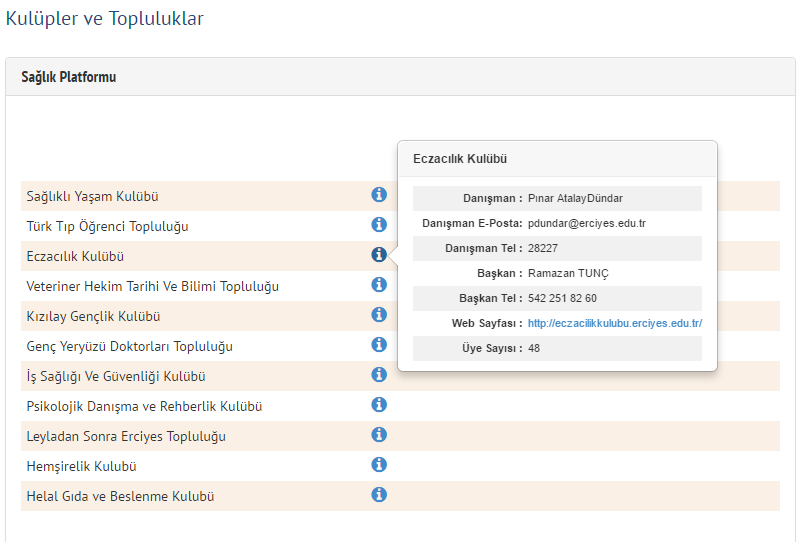 Şekil 2- Eczacılık KulübüFakültemiz öğrencilerinin, sosyal, kültürel ve sportif faaliyetlere bizzat katılmaları için, Üniversitemiz imkânları ile mali olarak desteklenmeleri bakımından tüm girişimlerde bulunulmaktadır. Bunun yanı sıra, öğrencilerimizin bu etkinliklere katılımı veya bunlarda görev almaları halinde izinli sayılmaları için resmi işlemler yerine getirilmekte, ders sorumluları da bilgilendirilmektedir.Fakültemiz 14 Mayıs Eczacılık Günü kutlamaları başta olmak üzere TEB 12. Bölge Kayseri Eczacı Odası ile işbirliği içerisindedir. Ankara Eczacı Odası Gençlik Komisyonu tarafından her yıl düzenlenen Ulusal Hasta Bilgilendirme Yarışmasında (HBY) öğrencilerimizin katılımı desteklenmektedir. 28 Nisan-01 Mayıs 2017 tarihleri arasında Kıbrıs’ta düzenlenecek olan 14. Ulusal HBY’na katılacak ve fakültemizi temsil edecek 5. Sınıf öğrencimiz Özge ÖZBAHAR 07 Mart 2017 tarihinde yapılan yarışmada öğretim üyelerinden ve TEB 12. Bölge Kayseri Eczacı Odası temsilcilerinden oluşan jüri ile belirlenmiştir. Eczacı Odası ile ortak düzenlenen etkinlikler kapsamında gerek meslek içi eğitim, gelişim gerekse sosyal faaliyetler düzenli olarak sürdürülmektedir. Örneğin, Bilimsel Eczacılığın kutlandığı 14 Mayıs Eczacılık Bayramı Etkinlikleri, 12. Bölge Kayseri Eczacı Odası ve fakültemiz katkılarıyla gerçekleştirilmektedir. Meslektaşlarımızın bilgi birikimi ve deneyimlerinden öğrencilerimizin yararlanabilmesi amacıyla etkinlikler düzenlenmekte ve katılımları için gerekli olanaklar sağlanmaktadır. Bu kapsamda 03 Mart 2017 tarihinde Gazi Üniversitesi Eczacılık Fakültesi Öğretim Üyesi Prof. Dr. Seyhan ERSAN tüm üniversite genelinde öğrenci ve öğretim elemanlarımıza  “Obezite ve Diyabete Giden Yolda Fruktoz Şurubu” adlı seminer vermiştir. 2016-2017 Bahar döneminde Nisan ve Mayıs aylarında da amaca uygun olarak eczacının etkin olarak görev aldığı farklı kuruluş ve birimlerden konuşmacılar ile etkinlikler devam edecektir.Öğrencilerin moral ve motivasyonunu artırmak üzere 14 Mayıs haftası içinde önlük giyme töreni, kermes ve dereceye giren öğrencilere ödül töreni gibi faaliyetler her yıl oduğu gibi bu yıl da düzenlenecektir. Birimimizde özel yaklaşım gerektiren (engelli veya dil sorunu yaşayan) öğrencilerimizle ilgili olarak Üniversitemiz Engelsiz Kampüs Birimi ile koordinasyon içinde çalışılmaktadır. Fakültemiz akademik ve idari personeli, özel yaklaşım gerektiren öğrencilerimizle ilgili olarak yeterli farkındalığa sahiptir ve ihtiyaçları ile ilgili olarak imkânları verimli olarak kullanma konusunda özveriyle çalışmaktadır. Öğrencilerimizin danışmanlarına kolaylıkla ulaşarak sorunlarına çözüm aramaları mümkündür. Dersler ve sınavlar konusunda, özel yaklaşım gerektiren öğrencilerimize yardımcı olunmakta ve bu konuda Üniversitemiz Engelsiz Kampüs Birimi ile Üniversitemizde standart bir uygulama ve yaklaşım oluşturulması için iletişim kurulmaktadır.Fakültemizde engelli öğrencilere yönelik fiziki düzenlemeler de yapılmıştır. Bu kapsamda binamızda giriş katında 1 adet engelli tuvaleti, fakülte içi 2 adet asansör (1’i özel engelli asansörü) ve kat aralarında ulaşımın sağlanacağı rampalar bulunmaktadır. Ayrıca Fakülte binası girişlerinde engelli rampaları mevcuttur. Engelli öğrencilerimizin yararlanabileceği koşulların sağlanmasına yönelik iyileştirmeler kapsamında, 2015 yılında öğrenci kantini genişletilmiş ve yenilenmiştir.İlgili öğrencilerimize Türkiye Engelliler Spor Yardım ve Eğitim Vakfı (TESYEV) bursu için başvurusu sırasında da yardımcı olunmaktadır.Üniversitemizin ilk kez temsil edildiği Sabancı Vakfı Hibe Programları tarafından desteklenen Engelli Üniversite Öğrencileri İnisiyatifi Projesi’ne 2016 yılında dahil olan ve fakültemizden 2016 Haziran’da mezun olan Hayriye Can ve bunun yanısıra fakültemizde öğrenimleri halen devam eden engelli öğrencilerimizden iş sağlığı ve güvenliği mevzuatına uygun olarak öğrencilerin öğrenim hayatlarını kolaylaştırmak için gerekli tedbirlerin alınması ve bu yönde daha iyi koşulların sağlanması amacıyla öğrencilerimizin görüşleri ve önerileri alınmaktadır. Kayseri Eczacı Odası’nın düzenlediği çeşitli sosyal ve bilimsel etkinliklere katılım konusunda öğrencilerimiz teşvik edilmektedir. 14 Mayıs Gala yemeği ve Eczacı Odasının eğitim seminerleri bunlara örnek verilebilir.Programların Sürekli İzlenmesi ve GüncellenmesiEczacılık eğitiminin vazgeçilmez bir parçası olan stajların planlanması ve değerlendirilmesi aşamasında en önemli paydaşlarımız arasında olan Eczacı Odası’ndan bir temsilci Staj Komisyonu’nda görev yapmaktadır ( Ek Ecz.C17). Ders görevlendirmelerinde serbest eczacılara  ve hastane eczacılarına yer verilerek öğrencilerimizin mesleki uygulamalar konusunda eğitim almalarına özen gösterilmektedir. Ayrıca diğer fakültelerden de fakültemizde ders vermek üzere görevlendirilen öğretim üyeleri eğitime katkı vermektedir.Fakültemizin geçirdiği akreditasyon sürecinde iç ve dış paydaşların katkısına yer verilmiştir. Fakülte Öz Değerlendirme Komisyonu’nda akademik ve idari personelin yanısıra öğrenci, mezun ve Eczacı Odası temsilcileri görev yapmıştır.Fakülte eğitim komisyonumuz her eğitim öğretim yarıyılının başında ve gerekli hallerde toplanarak eğitim programlarını değerlendirmekte ve gerekli düzenlemelerin yapılması konusunda öğretim üyelerinin önerilerini almaktadır. 2016-2017 eğitim öğretim yılından itibaren eğitimle ilgili komisyon ve kurullara öğrenci temsilcisinin de dahil edilmiştir ( Ek Ecz.A10).Ayrıca ECZAKDER tarafından değerlendirilen standartlar arasında eğitim programımız da bulunmaktadır.Eczacılık eğitim programının amaçlarına ilişkin hedeflerine ulaştığının değerlendirilmesi amacıyla mezun istihdamları takip edilmektedir.Programların eğitim amaçları ve öğrenme çıktılarına ilişkin taahhütler iç ve dış  (ECZAKDER) değerlendirmeye tabi tutulmaktadır.Ç. Araştırma ve GeliştirmeÇ.1 Araştırma Stratejisi ve HedefleriFakültemiz insan ve hayvan sağlığının korunması, iyileştirilmesine yönelik ürün  geliştirilmesi, tüm ürünlerin analizi, eczacılık mesleğinin tarihsel ve sosyal gelişimini hedeflemektedir.Her öğrenci eczacılık meslek eğitim programının son yılında, meslek alanında yetkinleşmek ve belli bir konuda bilgi birikimi oluşturmak amacıyla bir akademik danışman denetiminde Bitirme Projesi yapmaktadır. Bu proje kapsamında öğrenciler Eczacılık Eğitim Programı ile uyumlu belirli bir konuda literatür araştırması yapıp bulgularını bilimsel olarak değerlendirip ya da danışman/öğrencinin isteği doğrultusunda ilgili anabilim dalının laboratuvarında pratik çalışma gerçekleştirerek, bulgularını bir rapor halinde hazırlama ve sunma becerisi kazanmaktadırlar.Fakülte öğretim elemanları tarafından; XXI. Bitkisel İlaç Hammaddeleri Toplantısı (BİHAT 2014), XI. Türk Eczacılık Tarihi Toplantısı (TETT 2014) ve 1st International Conference on Natural Products for Cancer Prevention and Therapy (NPCPT) (2015) gibi ulusal ve uluslararası bilimsel etkinlikler düzenlenmiştir. Bilimsel etkinliklerin devamlılığı için gerekli altyapı çalışmaları, hazırlıklar sürmektedir.  Proje raporu, yayın, patent gibi çalışmalar üniversitemiz bilimsel araştırma ve teşvik sistemi tarafından değerlendirilmektedir. Yayınların yazılmasında üniversitemizde bulunan bilgisayarlar da (iThenticate veri tabanı) tüm elemanlarımız tarafından kullanılabilmektedir.Üniversitemizde Hayvan Deneyleri Yerel Etik Kurulu, Sosyal ve Beşeri Bilimler Etik Kurulu, Klinik Araştırmalar Etik Kurulu, Biyoyararlanım-Biyoeşdeğerlik Araştırmaları Etik Kurulu, Bilimsel Araştrma ve Yayın Etik Kurulu bulunmaktadır.Araştırma olanakları üniversitemiz web sayfası ile yurt içi ve yurt dışı kurumlardan gelen araştırma fırsatları elektronik belge sistemi aracılığı ile duyurulmaktadır. Ayrıca Erciyes Üniversitesi Teknoloji Transfer Ofisi (ETTO) tarafından periyodik olarak proje yazma eğitimleri verilmektedir.Öğretim elemanları TÜBİTAK ve BAP desteklerinden yararlanarak mali kaynak oluşturmakta ve fiziki/teknik alt yapıya katkıda bulunmaktadır. Ayrıca Üniversitemiz Rektörlüğü tarafından Dekanlığımıza sarf ve temizlik malzemesi, makine teçhizat ve yapım-onarım bütçeleri ayırdığından faaliyetlerini sürdürmesi mümkün olmaktadır.Ç.2 Araştırma KaynaklarıFakültemizde 10 adet araştırma laboratuarı (1 adet 150 m2, 1 adet 75 m2, 8 adet 55 m2) araştırma laboratuvarı ve teknolojik cihaz donanımı bulunmaktadır. Mevcut cihaz listesi Ek Ecz.Ç1’de verilmektedir. Mevcut laboratuvar, cihazlar ve mali kaynaklarımız temel   araştırmalarınyapılması için yeterli olmakla beraber, artan öğretim elemanına bağlı olarak bir ek bina ihtiyacımız bulunmaktadır.BAP ve TÜBİTAK’tan sağlanan maddi destek fakültemizin stratejik hedefleri ile uyumlu ve yeterlidir.Rektörlükten talep edilen bütçe yıllara göre artırılmaktadır. Zaman zaman da ek bütçe talebi oluşturularak araştırmaların desteklenmesi sağlanmaktadır. Ayrıca öğretim elemanlarının proje yapmaları teşvik edilmekte ve her geçen yıl BAP ve TÜBİTAK proje yürütücülüğü sayısı artmaktadır.Ç.3 Araştırma KadrosuFakültemizde öğretim elemanlarının alınması/atanması 2547 sayılı YÖK kanunu tarafından belirtilen asgari koşullara ilave olarak Erciyes Üniversitesi Senatosu’nun belirlediği Akademik Yükseltme ve Atama Kriterlerine göre yapılmaktadır.Akademik personelin bilimsel etkinliklere katılımı Erciyes Üniversitesi Bilimsel Amaçlı Görevlendirme Esaslarına göre desteklenmektedir. Ayrıca ERÜ Vakfı da bilimsel çalışmalara mali destek sağlamaktadır.Eğitim-öğretim kadrosunun mesleki gelişimlerini sürdürmek ve öğretim becerilerini iyileştirmek için çeşitli kongre, sempozyum ve kurslara katılması için maddi destek verilmektedir. Bunun yanında; araştırma görevlilerimiz lisansüstü eğitimlerini tamamlayarak öğretim üyesi sayısına katkıda bulunacaktır. Daha önce Öğretim Üyesi Yetiştirme Programı (ÖYP) ile fakültemize Farmakoloji ABD’nda 1, Farmasötik Teknoloji ABD’nda 2 ve Farmasötik Kimya ABD’nda 1 araştırma görevlisi alınmıştır. Ancak programın iptali ve bu araştırma görevlilerinin kadrolarının 2547 sayılı Kanunun 50/d maddesinde belirtilen statüye dönüştürülmesi sonucu kadroları fakültemize aktarılmıştır. Doktoralarını tamamlayabilmeleri için araştırma görevlilerinin dilekçelerine istinaden 2547 sayılı Kanunun 35. maddesi uyarınca doktoralarının devam ettiği üniversitelere görevlendirilmeleri yapılmıştır. Bu elemanların doktoralarını tamamlayarak fakültemize geri dönmeleriyle öğretim elemanı sayımız daha güçlenecektir.Ç.4 Araştırma Performansının İzlenmesi ve İyileştirilmesiÖğretim kadrosunun bilimsel başarılarının değerlendirilmesinde üniversitemiz istatistiksel veri tabanları kullanılmakta ve bu sistem sürekli öğretim elemanlarımızın Avesis Sistemi üzerinden (http://aves.erciyes.edu.tr/) gerçekleştirdiği güncellemeler dahilinde otomatik olarak performans puanı vermektedir. Ayrıca bu veriler dekan tarafından izlenebilmektedir.Yönetim SistemiYönetim ve İdari Birimlerin YapısıBirimin en üst amiri dekandır. Dekana bağlı olarak idari yönetim yapısı Şekil-1’de  verilmiştir.Eğitim-öğretim ile ilgili görevlendirmeler, derslerin yürütülmesi ve denetlenmesi, bölümler aracılığıyla yapılmaktadır. Fakültenin etkin çalışabilirliğinin sağlanması için öğretim kadrosu dışında 1 fakülte sekreteri, 5 memur (Yazı İşleri-Dekanlık Özel Kalem-Taşınır Kayıt Kontrol Yetkilisi-Tahakkuk-Bölüm Sekreteri), 1 laboratuvar teknisyeni ve 4 hizmetliden oluşan idari personel görev yapmaktadır. Birim İç Kontrol Standartlarına Uyum Eylem Planı’na ekte verildiği şekliyle uyulmaktadır (Ek Ecz.D1).Kaynakların YönetimiMali işlerle ilgili verilere https://www.kbs.gov.tr/Portal/ web sayfasında bulunan Kamu Personel Harcamaları Yönetim Sistemi (KPHYS), Harcama Yönetim Sistemi (HYS) ve Taşınır Kayıt ve Yönetim Sistemi (TKYS) sistemleri üzerinden elektronik olarak takip edilmektedir. Bu kaynakların kullanılmasında öncelik eğitim öğretim faaliyetlerine verilmektedir.Bilgi Yönetim SistemiEğitim-öğretim faaliyetleri ile ilgili veriler (devam, ders başarı durumları, öğrencilerle ilgili tüm bilgiler vs) Üniversitemiz Öğrenci Bilgi Sistemi (ÖBİSİS) tarafından merkezi olarak yapılmakta ve elektronik olarak arşivlenmektedir.Öğretim elemanlarımızın yayın, proje, bilimsel etkinliklere katılım, yönetsel ve eğitsel faaliyetleri gibi performansları Akademik Veri Sistemi (AVESİS) ile otomatik olarak yapılmakta ve elektronik olarak arşivlenmektedir.Fakültemiz öğretim elemanları tarafından yürütülen bilimsel araştırma projeleri (proje başvurusu, değerlendirilmesi, harcama talepleri, demirbaş bilgileri, üretilen yayınlar vs) Üniversitemiz Bilimsel Araştırma Projeleri birimi veri tabanı olan BAPSİS’te elektronik olarak kayıt altına alınmakta ve tüm süreç sistem üzerinden elektronik olarak takip edilmektedir.Üniversitemiz bünyesindeki tüm yazışmalar Elektronik Bilgi Sistemi (EBYS) ile merkezi olarak yapılmakta ve elektronik olarak arşivlenmektedir.Merkezi sistemle gerçekleştirilen her işlem, IP ve/veya şifre kontrollü olarak yapılmaktadır.Kurumsal iç ve dış değerlendirme sürecine yönelik bilgiler yıllık olarak toplanmakta ve faaliyet raporu halinde rektörlüğe sunulmaktadır. (Ek Ecz.D2)Kurum Dışından Tedarik Edilen Hizmetlerin KalitesiBirim dışından alınan idari ve/veya destek hizmetlerinin tedariği rektörlük kanalıyla gerçekleştirilmektedir.Bu konuda birim olarak çeşitlilik arz etmesinden dolayı hizmetlerin tedarikinde belirli bir kriter belirlenmemekle birlikte şeffaflığı ve hesap verilebilirliği esas alarak öncelikle bu idari ve/veya destek hizmetlerinin tedarikinde varsa kamu kurum ve kuruluşları öncelikli olarak değerlendirilmektedir.Kamu kurum ve kuruluşları dışında alınacak hizmetler için referansları incelenip gerektiğinde daha önce birlikte çalışan farklı birimlerden görüş alınabilmektedir. Hizmetin önemi ve mali kapasitesine bağlı olarak 4734 sayılı kamu ihale kanunu çerçevesinde ihale şartlarına bağlı kalarak muayene kabul komisyonları aracılığıyla hizmetin kalitesi, uygunluğu ve sürekliliği takip edilmektedir.Kamuoyunu BilgilendirmeFakültemizin eğitim-öğretim, araştırma geliştirme faaliyetlerini de içerecek şekilde faaliyetlerinin tümüyle ilgili güncel veriler kamuoyuyla http://pharmacy.erciyes.edu.tr/ web sayfası üzerinden paylaşılmaktadır. Fakültemizin web sayfasından sorumlu bir dekan yardımcısı, iki araştırma görevlisi ve bir idari personel bu bilgileri düzenli olarak güncellemektedir.Yönetimin Etkinliği ve Hesap VerebilirliğiFakülte yönetimi 2547 sayıslu Yüksek Öğretim Kanunu ile tanımlanan yasal mevzuat çerçevesinde yetki ve sorumluluklarını yerine getirmektedir. Karar alma süreçlerinde başta Fakülte Yönetim Kurulu ve Fakülte Kurulu olmak üzere çeşitli kurul ve komisyonlar aktif görev almaktadır.Fakülte yönetiminde hesap verme sorumluluğunun sağlanabilmesi için, yönetimin her aşama ve birimindeki faaliyet ve işlemlerinde şeffaflık ilkesi benimsenmektedir. Şeffaflık kapsamında gizlilik düzeyindekiler dışında tüm bilgi ve belgelere ulaşılabilmektedir.Sonuç veDeğerlendirmeÜlkemizde modern eczacılık eğitimi 1839 yılında Eczacılık Okulu olarak başlamış, 1961 yılında Fakülte olmuştur. Eczacılık eğitimi 2005 yılına kadar 4 yıl olarak verilmiş ve bu yıldan itibaren 5 yıla çıkartılmıştır. Fakültelerden 2009 yılına kadar kesintisiz her yıl mezun verilirken  2009 yılında mezun verilmemiş ve 2010 yılından itibaren ise 5 yıllık mezunlar verilmeye başlanmıştır.2005 Yılında ilk öğrencilerini alan Fakültemiz Avrupa Birliği uyum yasaları çerçevesinde geçilen bu 5 yıllık eğitim sistemi sonucunda ilk mezunlarını 2010 yılında vermiştir. Fakültemizde 2005 yılından itibaren normal kredili sistem uygulanmış, 2013-2014 eğitim-öğretim yılında ise ülkemiz üniversite sisteminin Bologna sürecine uyumu kapsamındaki ve öğrencilerin iş yükünü dikkate alan ECTS (European Credit Transfer and Accumulation System = Avrupa Kredi Transfer Sistemi, AKTS) kredi sistemine geçilmiştir. Eğitim programımız “Çekirdek Eğitim Programı” ile uyumlu ve gelişen eczacılık gerekliliklerine uygun olarak her yıl güncellemeler yapılmaktadır. 2005 yılında ilk eğitim programımız 5 yıllık eğitim düzenine göre planlanmış ve eğitim planımızın oluşturulmasında ve güncellenmesinde Eczacılık Fakültesi Dekanlar Konseyi tavsiye kararları da dikkate alınmıştır. Eğitim programımızın hedefi güncel bilgi ile donatılmış ve alanında gelişimi takip eden mezunlar vermektir. Bu konudaki en büyük katkı, sürekli öğrencilerle beraber olan öğretim üye ve yardımcılarındadır. Ayrıca Dekanlık makamı da öğrencilere oldukça yakın ve ulaşılabilir bir konumdadır.Fakültemiz Merhum Eczacı Mustafa Kılıçer’in vasiyeti üzerine varisleri tarafından yaptırılarak 2003 yılında Ünivesitemize bağışlanmıştır. Fakültemiz kendi binası olması nedeniyle yapısal olarak bağımsız hareket edebilmekte ve gerek öğrenci gerekse araştırma alanlarında altyapı çalışmaları tamamlanmıştır.  Fakültemiz, Ulusal Eczacılık Lisans Eğitimi Akreditasyonu için Ulusal Eczacılık Eğitimi Akreditasyon Kurulu (ECZAK)’na başvurusu sonrası ECZAKDER’in 21/01/2016 tarih ve 2016/1 sayılı yönetim kurulu toplantısıyla Aralık 2018 tarihinde bir ara değerlendirme yapılması kaydıyla Ocak 2022’ye kadar 6 yıl süreyle tam akreditasyon almaya hak kazanmıştır. Öğrencilerin tercihlerinde bu etkenler büyük rol oynamaktadır. Altyapı eksikliklerimimizin olmaması nedeniyle eğitimimiz aksamadan devam edebilmektedir. Bunda yeterli öğretim kadromuzun da katkısı büyüktür. Fakültemiz Üniversite Rektörlüğümüz aracılığıyla ihtiyacı olan kadrolara kolayca ulaşabilmektedir. İhtiyaçlarımız doğrultusunda gerektiğinde Dekanlığımız yıllık bütçe dışı ödenek aktarımı da yaptırabilmektedir. Bu nedenle eğitim faaliyetlerimiz aksamadan devam etmektedir.2016-2017 Eğitim Öğretim yılında Kalite Güvence Komisyonumuz aracılığıyla ilk olarak paydaşlarımızdan olan mezunlarımızdan geri bildirimler istenmiştir. Bu kapsamda fakültemiz mezunlarına ulaşılmaya çalışılmış ve çalıştıkları alan ve memnuniyetleri ve aldıkları eğitimin çalışma alanındaki ihtiyaçlara verdiği karşılığı değerlendirmeleri istenmiştir. Edindikleri tecrübelere dayanarak aldıkları eğitimin iş alanında pratiğe dönüşümünde karşılaştıkları sorunları bildirmişlerdir. Bunun yanında diğer bir paydaşımız 12. Bölge Kayseri Eczacı Odası’ndan paydaş görüşleri alınmış ve tüm bu geri bildirimler göz önüne alınarak fakültemizdeki eğitimin daha kaliteli, etkin ve verimli hale dönüştürülmesi, etik ve deontoloji kurallarına hakim eczacılar yetiştirilmesi için gerekli çalışmalar 2017-2018 eğitim-öğretim yılı hedefleri arasına alınmıştır. Fakültemizdeki öğrenci sosyal mekânlarının yetersiz olması en önemli eksikliğimizdir. Bu nedenle önümüzdeki yıllarda ek bina yapımı planlanmaktadır. Bunun dışında eğitim yükü fazla olan öğretim elemanlarının araştırmaya ağırlık verememeleri ve profesyonel ilaç sektörü ile ortak bağlantıların kurulamaması zayıf yönlerimiz olarak sayılabilir.Bir diğer eksiğimiz öğrencilerin eğitim sürecine katılımlarının ölçüldüğü ölçme değerlendirme verilerinin yeterli sayıda olmamasıdır. Bu geri bildirim anketleri 2016-2017 eğitim-öğretim yılı sonunda yapılması için hazırlaıklar devam etmektedir. AD SOYADTELEFONE-POSTAProf. Dr. İbrahim NARİN (Dekan V.)28000-28050narin@erciyes.edu.trYrd. Doç. Dr. Çiğdem YÜCEL (Başkan)28000-28176cyucel@erciyes.edu.trcigdemyucel85@gmail.comYrd. Doç. Eren DEMİRPOLAT (Üye)28327demirpolat@erciyes.edu.trKübra SOYTÜRK EKİNCİ (Üye)28005ksoyturk@erciyes.edu.trPROFESÖRLERAnabilim Dalıİbrahim NarinGökçen Yuvalı ÇelikAnalitik KimyaFarmasötik BiyoteknolojiDOÇENTLERMükerrem Betül Yerer-AycanYeşim AktaşNefise Nalan İmamoğlu ŞirvanlıAyşe EkenBehzat ÇimenDilşat OnbaşlıAhmet CumaoğluHamiyet ÜnalFarmakoloji Farmasötik Teknoloji Temel Bilimler Farmasötik Toksikoloji BiyokimyaFarmasötik Biyoteknoloji BiyokimyaTemel BilimlerYARDIMCI DOÇENTLERM. Orhan PüsküllüPerihan GürbüzVedat YılmazAyşe Baldemirİffet İpek BoşgelmezHalil TekinerNilay IldızŞengül Dilem DoğanEren Demirpolatİsmail ÖçsoyÇiğdem YücelGökçe Şeker KaratoprakBurcu Ünlü EndirlikFarmasötik Kimya Farmakognozi Analitik Kimya Farmasötik BotanikFarmasötik Toksikoloji Eczacılık İşletmeciliği Farmasötik Mikrobiyoloji Temel Bilimler FarmakolojiAnalitik Kimya Farmasötik Teknoloji Farmakognozi Farmasötik ToksikolojiÖĞRETİM GÖREVLİLERİLeyla PaşayevaHanifa FatullayevFarmakognozi Farmasötik KimyaARAŞTIRMA GÖREVLİLERİDr.Berrak AltınsoyPınar Atalay DündarMeryem TaşçıDönay YuvalıA. Kübra ArslanUfuk İnceGüzide BaşaranEsra KöngülElçin ÖzgerMerve Çelik TekeliFarmasötik Biyoteknoloji Temel Bilimler Farmasötik Kimya Analitik Kimya FarmakolojiFarmasötik Mikrobiyoloji Biyokimya Farmakognozi Farmasötik Toksikoloji Farmasötik Teknoloji11.      S.Furkan KoncaSelen İlgünSedat ÜnalEbru ÖztürkKübra Uzunİsmail ÇelikAysun ÖkçesizFarmasötik Biyoteknoloji Farmasötik Botanik Farmasötik Teknoloji Farmakoloji Farmakognozi Farmasötik KimyaFarmasötik ToksikolojiSTRATEJİK AMAÇLARSTRATEJİK HEDEFLEREğitim-Öğretim Stratejik AmaçlarıEğitim-Öğretim Stratejik Hedefleri1.Öğretim kalitesinin artırılması ve sürekliliğinin sağlanması1.1.	Akademik	kadronun	kademeli	olarak zenginleştirilmesi.1.Öğretim kalitesinin artırılması ve sürekliliğinin sağlanması1.2. Öğrencilerin yurtdışında staj yapmalarının teşvik edilmesi.1.Öğretim kalitesinin artırılması ve sürekliliğinin sağlanması1.3. Staj imkânlarının artırılması ve üniversite-sanayi işbirliği kapsamında daha etkin hale getirilmesi.1.Öğretim kalitesinin artırılması ve sürekliliğinin sağlanması1.4.	Ölçme	ve	değerlendirme	sisteminin geliştirilmesi ve her yıl güncellenmesi1.Öğretim kalitesinin artırılması ve sürekliliğinin sağlanması1.5. Ders yükü fazla olan bölümlerdeki öğretim elemanlarının haftalık ders yüklerinin % 20 azaltılması.1.Öğretim kalitesinin artırılması ve sürekliliğinin sağlanması1.6. Öğrenci memnuniyet oranının artırılmasına yönelik yapılan çalışmaların sürekliliğinin sağlanması1.Öğretim kalitesinin artırılması ve sürekliliğinin sağlanması1.7. Uygun olan program ve derslerde uzak öğretim imkânlarının etkin bir şekilde kullanılmasına yönelik öğrencilerin yönlendirilmesi1.Öğretim kalitesinin artırılması ve sürekliliğinin sağlanması1.8. Her eğitim öğretim dönemi için en az yılda bir kez eğiticilerin eğitim programları düzenlemek ve öğretim elemanlarının katılımını sağlamak2.Eğitimde uluslararası işbirliğinin sağlanması2.1. Erasmus ve Mevlana gibi uluslararası değişim programından faydalanan öğrenci ve öğretim elemanlarının sayısının % 10 artırılması2.Eğitimde uluslararası işbirliğinin sağlanması2.2. Farabi değişim programı çerçevesinde yurtiçindeki diğer yükseköğretim kurumları ile olan öğrenci değişim sayılarının % 10 artırılması3.Öğrenciye yönelik hizmetlerin artırılması3.1. Öğrenciye	verilen	burs	ve	diğer	yardım imkânlarının % 20 artırılması3.Öğrenciye yönelik hizmetlerin artırılması3.2. Öğrencilere verilen rehberlik ve danışmanlık hizmetinin  geliştirilmesi3.Öğrenciye yönelik hizmetlerin artırılması3.3. Fakültede öğrenci yaşam kalitesinin artırılmasına yönelik çalışmaların devamının sağlanması4.Fakültenin	bilimsel	yayın	sıralamasındaki konumunun yükseltilmesi4.1. Uluslararası yayın sayısının % 20 artırılması.4.Fakültenin	bilimsel	yayın	sıralamasındaki konumunun yükseltilmesi4.2. Her öğretim üyesinin yılda en az bir yayın ve bir proje yapmasının teşvik edilmesi.5.Bilimsel yayın kalitesinin artırılması5.1. Bilimsel yayınların en az % 10’unun proje destekli olması.5.Bilimsel yayın kalitesinin artırılması5.2. Bilimsel atıf sayısının % 10 artırılması.5.Bilimsel yayın kalitesinin artırılması5.3. Etki katsayısı yüksek olan dergilerdeki yayın sayısının % 10 artırılması.5.Bilimsel yayın kalitesinin artırılması5.4. İndekslerde taranan Erciyes Üniversitesi Eczacılık Fakültesi adresli yayın sayısının 2019 yılına kadar artırılması.5.5. Dergilere yapılan bilim kurulu, hakemlik ve editörlük sayısının 2019 yılına kadar artırılması.5.6. Şubat 2017’de yayınlanan akademik yükseltme kriterlerinin uygulanması6.Yurt içi ve yurt dışı ortak araştırmaların artırılması6.1. Yurtdışı projeler için başvuru sayısının 2019 yılına kadar artırılması.6.Yurt içi ve yurt dışı ortak araştırmaların artırılması6.2 Ulusal ve uluslararası projelere katılma oranının% 10 artırılması.6.Yurt içi ve yurt dışı ortak araştırmaların artırılması6.3. Ulusal ve uluslararası bilimsel toplantılara katılımın ve düzenlenmesinin artırılması.Halkla İlişkiler Stratejik AmaçlarıHalkla İlişkiler Stratejik Hedefleri7.Fakültenin imajının geliştirilmesi7.1. Fakülte tanıtım materyallerinin sayısının ve kalitesinin 2015 yılı itibariyle artırılması.7.Fakültenin imajının geliştirilmesi7.2. 2019 yılına kadar ulusal ve uluslararası boyutta spor, sanat ve kültürle ilgili etkinliklere Fakülte öğrencilerinin katılımının sağlanması8.Potansiyel üniversite öğrencilerine etkin tanıtım8.1. ÖSYM tarafından yapılan merkezi yerleştirme sınavlarında başarılı öğrencilerin Erciyes Üniversitesi Eczacılık Fakültesini tercih etmelerine yönelik her yıl tercih dönemlerinde tanıtım faaliyetlerinde bulunulması.9.Paydaşlarla ilişkilerin geliştirilmesi9.1. Erciyes Üniversitesi Eczacılık Fakültesi Mezunları Derneği’nin, Fakültenin mezunlarla ilişkilerinin geliştirilmesinde, daha aktif rol almasına yönelik çalışmaların 2019 yılına kadar tamamlanması.9.Paydaşlarla ilişkilerin geliştirilmesi9.2. Sivil toplum kuruluşları ile ilişkilerin her yıl geliştirilmesi.9.Paydaşlarla ilişkilerin geliştirilmesi9.3.	Paydaşların  memnuniyet  düzeyinin  her  yıl düzenli olarak ölçülmesiAlt Yapı Geliştirme Stratejik AmaçlarıAlt Yapı Geliştirme Stratejik Hedefleri10.Altyapı eksikliklerinin giderilmesi10.1.Eğitim ve idari kısmın ayrılması için ek bina yapılması10.Altyapı eksikliklerinin giderilmesi10.2.Kantin v.b. sosyal alanların genişletilmesi10.Altyapı eksikliklerinin giderilmesi10.3.	Otoparkın	genişletilmesi,	dış	mekan düzenlemelerinin tamamlanması11.Donanım eksikliklerinin giderilmesi11.1. Dersliklerde havalandırma ve ısıtma sistemlerinin yeniden gözden geçirilerek optimum hale getirilmesi11.Donanım eksikliklerinin giderilmesi11.2. Dersliklerde projeksiyon cihazları bilgisayarlar vb eğitim araçlarının kontrolü ve yenilenmesi11.Donanım eksikliklerinin giderilmesi11.3.	Laboratuvarlarda	kullanılan	cihazların iyileştirilmesi11.Donanım eksikliklerinin giderilmesi11.4.	Ortak	kullanım	alanlarının	daha	etkin kullanılabilmesi için gerekli önlemlerin alınması11.Donanım eksikliklerinin giderilmesi11.5. Bilgisayar laboratuvarında bilgisayar sayısının artırılmasıİnsan Kaynakları Yönetimi Stratejik Amaçlarıİnsan Kaynakları Yönetimi Stratejik Hedefleri12.İdari personelin nicelik ve nitelik yönünden geliştirilmesi12.1. İdari personel için her yıl hizmet içi ve mesleki eğitim programlarına katılımının sağlanması13.Çalışma hayatı kalitesinin artırılması13.1. Akademik ve idari personelin memnuniyet oranının ortalama % 10 düzeyinde artışını  sağlayacak tedbirlerin alınması.Finansman Stratejik AmaçlarıFinansman Stratejik Hedefleri14.Hayırseverlerin desteğinin devamının sağlanması14.1. Hayırsever desteklerinin % 20 artırılması.Anahtar Performans GöstergesiPuanAğırlık KatsayısıAğırlıklandırılmış PuanYayınlar ve AtıflarAPP1c1=c1  x APP1Proje, Patent ve Sanat EserleriAPP2c2=c2  x APP2Ödüller, Üyelikler ve TanınırlıkAPP3c3=c3  x APP3Bilimsel ve Mesleki EtkinliklerAPP4c4=c4  x APP4Eğitim EtkinlikleriAPP5c5=c5  x APP5Yönetimsel FaaliyetlerAPP6c6=c6  x APP6Akademik Performans PuanıAPP1.00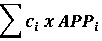 